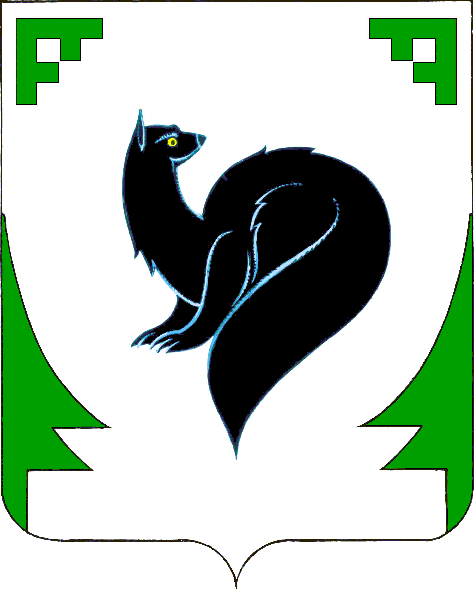 Российская ФедерацияМУНИЦИПАЛЬНОЕ ОБРАЗОВАНИЕХанты-Мансийского автономного округа - ЮгрыГОРОДСКОЙ ОКРУГ ГОРОД МЕГИОНМуниципальная комиссия по делам несовершеннолетнихи защите их прав в городе Мегионе ПОСТАНОВЛЕНИЕот 29 декабря 2022 года                                                                                                    №94-Кгород Мегион, ул. Садовая, д.7, конференц-зал, 14.15 часов (сведения об участниках заседания указаны в протоколе заседания Комиссии)Раннее выявление семей, находящихся в социально опасном положении.Заслушав и обсудив информацию БУ ХМАО-Югры «Мегионский комплексный центр социального обслуживания населения», департамента образования администрации города Мегиона, БУ ПО «Мегионский политехнический колледж», КОУ «Мегионская школа для обучающихся с ограниченными возможностями здоровья», БУ ХМАО Югры «Мегионская городская больница», управления опеки и попечительства администрации города Мегиона, ОДН ОМВД России по городу Мегиону о раннем выявлении семей, находящихся в социально опасном положении, в 2 полугодии 2022 года, Комиссия установила:Работа по раннему выявлению семей, находящихся в социально опасном положении в БУ «Мегионский комплексный центр социального обслуживания населения» строится в соответствии с Федеральным законом от 24.06.1999 №120-ФЗ «Об основах системы профилактики безнадзорности и правонарушений несовершеннолетних»; Законами Ханты-Мансийского автономного округа-Югры, постановлениями и распоряжениями Губернатора ХМАО – Югры, приказами директора Департамента социального развития ХМАО – Югры, Устава учреждения, а также локальными правовыми актами структурных подразделений: положениями об отделениях; положением о службе профилактики семейного неблагополучия; положением о службе «Экстренная детская помощь»; положением о совете профилактики; положение о Службе медиации.Функции по раннему выявлению семейного неблагополучия возложены на специалистов по работе с семьей отделения социального сопровождения граждан в соответствии с технологией «социальная работа по участковому принципу».Специалисты выявляют на закрепленных участках:- семьи и несовершеннолетних, нуждающихся в предоставлении социальных услуг в связи с наличием обстоятельств либо причин, которые могут повлиять на ухудшение их жизнедеятельности;- семьи с детьми, находящиеся в социально опасном положении, требующие проведения индивидуальной профилактической работы.Выявление проблемных семей с несовершеннолетними происходит путем:- подворового обхода;- организации и проведения рейдовых мероприятий, в том числе с привлечением специалистов органов и учреждений системы профилактики безнадзорности и правонарушений несовершеннолетних;- проверки сообщений, поступающих от физических и юридических лиц, в том числе на телефонную службу «Помощь», телефон «Горячей линии»; - участия в работе службы «Экстренная детская помощь», службы «Социальный патруль»;-взаимодействия с учреждениями системы профилактики муниципального образования.За второе полугодие 2022 г.  выявлено 94 семья (из общего количества выявленных семей) (АППГ - 95), с признаками раннего семейного неблагополучия. Из них:малообеспеченные – 33 семьи;отсутствие работы у одного или обоих родителей – 29 семей;внутрисемейные конфликты – 11 семья;проблемы в воспитание несовершеннолетних детей – 21 семей.С вышеуказанными семьями организована работа в рамках социального обслуживания, социального сопровождения.  В зависимости от выявленных либо заявленных проблем семьям оказана помощь: в разрешении внутрисемейных конфликтов; проведены психологические обследования членов семьи, тестирование для определения оптимального варианта психолого-педагогической помощи; реализованы мероприятия, направленные на стабилизацию внутрисемейного общения, коррекцию детско-родительских отношений, повышения уровня психолого-педагогической компетентности родителей – 44 семьи (АППГ - 58).   Оказано содействие в получении полагающихся льгот, пособий, компенсаций, алиментов - 41 семьям (АППГ - 42); содействие в трудоустройстве, регистрации (через портал «Работа в России») в КУ «Центр занятости населения» – 18 семьям (АППГ - 6); оформлении документов - 12 семье (АППГ - 8); даны консультации по социально – правовым вопросам (жилищное, семейное, гражданское, трудовое и др. законодательство) – охвачено 23 человек (АППГ - 13).За 2 полугодие 2022 года в адрес управления опеки и попечительства администрации города поступило 30 сообщений о нарушении прав и законных интересов детей (АППГ - 23). В муниципальную комиссию по делам несовершеннолетних и защите их прав направлено 15 заключений о необходимости проведения индивидуальной профилактической работы с ребенком, права и законные интересы которого нарушены, и его семьей (АППГ - 7). В отношении 14 семьей организована индивидуальная профилактическая работа (АППГ - 6).Численность детей, отобранных у родителей при непосредственной угрозе жизни и здоровью – 0 (АППГ 0).Одним из направлений деятельности БУ ХМАО-Югры «Мегионская городская больница» является выявление и учет детей, права и законные интересы которых нарушены. Данная работа ведется согласно постановления Правительства ХМАО-Югры от 02.09.2009 г. №232-п «О порядке организации на территории Ханты-Мансийского автономного округа-Югры органом опеки и попечительства деятельности по выявлению и учету детей, права и законные интересы которых нарушены», согласно статьи 9 ФЗ от 24.06.1999г №120-ФЗ «Об основах системы профилактики безнадзорности и правонарушений несовершеннолетних».Раннее выявление детей, права и законные интересы которых нарушены производится при посещении детей медицинскими работниками на дому, при осмотре и наблюдении за детьми во время амбулаторных приемов, при осуществлении медицинской помощи в образовательных организациях.Количество случаев выявления и учета детей, права и законные интересы которых нарушены, сотрудниками БУ ХМАО-Югры «Мегионская городская больница» во втором полугодии 2022 такое же, как в АППГ - 1.В БУ «Мегионский политехнический колледж» работает социально-психологическая служба (СПС) в соответствии с планом профилактической работы с несовершеннолетними и семьями, находящимися в социально опасном положении или иной трудной жизненной ситуации, на 2022– 2023 учебный год.Выявление семей, находящихся в социально опасном положении, и оказание им помощи в обучении и воспитании детей, осуществляется:Социально-психологическая служба и классные руководители колледжа:составляют социальный паспорт группы, колледжа;используют наблюдение педагогов, классных руководителей;проводят беседы с обучающимися, их родителями;поддерживают связь со школами города (откуда поступают обучающиеся);посещают семьи, вызывающие тревогу (составляют акт посещения семьи, изучают социально-бытовые условия);ведут ежедневный учет посещаемости.Специалисты службы СПС совместно с классными руководителями, мастерами производственного обучения, заведующими отделениями:- поддерживают связь с родителями обучающихся, отсутствующих на занятиях или систематически опаздывающих на них (через общение по телефону, при личных беседах, на родительских собраниях); проводят беседы воспитательного характера, проводимые классными руководителями, администрацией, родительской общественностью, приглашенными специалистами; вовлекают в различные виды деятельности (кружки, клубы, спортивные секции);приглашают родителей, специалистов МКДН и ЗП, ОПДН на заседания Совета профилактики правонарушений среди обучающихся; создают педагогические ситуации, где обучающийся может проявить себя, стать успешным в каком-либо направлении; поощряют обучающихся: грамотами, сувенирами, повышением стипендии, похвалой, одобрением; организуют совместную деятельность; организуют встречи с интересными людьми; составляют индивидуальные планы и работают по ним; оказывают ежемесячно материальную поддержку, в том числе обучающимся, находящимися в социально опасном положении.Специалисты колледжа службы СПС:проводят совместные рейды; посещают на дому обучающихся; приглашают на беседу родителей; при необходимости оформляют документы на материальную поддержку; привлекают родительскую общественность; проводят совместные праздники, мероприятия; проводят родительские собрания, родительский всеобуч.Во 2 полугодии 2022 года в реестре семей, находящихся в социально опасном положении, несовершеннолетних обучающихся БУ «Мегионский политехнический колледж» состоит 5 семьи (АППГ 3).Во 2 полугодии 2022 года было проведено в общей сложности 17 классных часов, в которых принимали участие обучающиеся из семей, находящихся в социально опасном положении. На классных часах рассмотрены следующие вопросы: Формирование ценностей человеческой жизни. Административная ответственность за правонарушения. Правила законопослушного поведения. Профилактика самовольных уходов. Профилактика, направленная на исключение нахождения детей в ситуации, представляющей опасность их жизни и здоровью. Профилактика, направленная на устранение причин и условий, способствующих совершению преступлений несовершеннолетних и в отношении них. Профилактика жестокого обращения. Профилактика безнадзорности и правонарушений несовершеннолетних по выявлению групп подростков, склонных к совершению противоправных действий. Информация о телефонах органов и учреждений системы профилактики. безнадзорности и правонарушений несовершеннолетних, оказывающих психологическую и иную помощь. На общеколледжных и групповых родительских собраниях в сентябре, декабре 2022 года по проблеме раннего выявления семей, находящихся в социально опасном положении, рассмотрены следующие вопросы:Памятка о контроле за времяпровождением ребенка.Памятка «Требования Российского законодательства к родителям (законным представителям)». Профилактика самовольных уходовПредупреждение насилия в отношении несовершеннолетних.Профилактика направленная на исключение нахождения детей в ситуации, представляющей опасность их жизни и здоровья.В 2022 году в колледже в целях организации общедоступных кружков, клубов и секций работали 17 педагогов дополнительного образования.По состоянию на декабрь 2022 года охват обучающихся при организации досуга и занятости составил 441 человек (АППГ - 419).КОУ «Мегионская школа для обучающихся с ограниченными возможностями здоровья» совместно со специалистами учреждений системы профилактики безнадзорности и правонарушений несовершеннолетних, расположенных на территории города Мегиона, проводит работу с данной категорией семей для достижения единой цели - раннее выявление семейного неблагополучия и своевременной организации индивидуальной профилактической работы с несовершеннолетними и семьями.На конец 2 полугодия 2022 года на профилактическом учете в МКДНиЗП состоит 1 семьи (АППГ - 2). 20.10.2022 двое несовершеннолетних сняты с профилактического учета. За истекший период самовольных уходов из ОУ не допущено (АППГ - 0). Обучающихся, пропускающих учебные занятия без уважительной причины не выявлено (АППГ - 0)Во 2 полугодии 2022 года проведено 27 профилактических мероприятий разнообразных по формам и методам (АППГ - 18).По состоянию на 20.12.2022 на профилактическом учете в ОПДН ОУУПиПДН ОМВД России по г. Мегиону состоит 39 несовершеннолетних (АППГ - 39), родителей, не исполняющих своих обязанностей по воспитанию, обучению и (или) содержанию несовершеннолетних и (или) отрицательно влияющих на их поведение либо жестоко обращающихся с ними – 38 (АППГ - 46). Дети в данных семьях оказываются не просто лишенными поддержки семьи, но и подвергаются материальным, физическим и моральным ограничениям и лишениям. Нарушение основополагающих прав ребенка на жизнь, здоровье и воспитание в семье, на достойные и благоприятные для него условия жизни приобретает особую значимость, так как основная часть правонарушающего поведения несовершеннолетних вытекает из неблагоприятных условий формирования личности в семье. К работе с данной категорией подучетных лиц в обязательном порядке привлекаются участковые уполномоченные полиции, а также специалисты органов системы профилактики.Неблагополучные семьи регулярно посещаются по месту жительства, как в ходе совместных рейдовых мероприятий, так и самостоятельно сотрудниками полиции. В праздничные и выходные дни под особый контроль сотрудниками полиции берутся родители, склонные к употреблению алкогольной продукции. При постановке на профилактический учет неблагополучных родителей, сотрудниками ОПДН проводится следующая работа:Изучение семьи и существующих в ней проблем;Обследование жилищно – бытовых условий;Знакомство с членами семьи;Изучение причин неблагополучия;Изучение личностных особенностей;Посещение семьи с целью проведения профилактической работы;Привлечение специалистов органов системы профилактики в зависимости от выявленных проблем.При работе с данными семьями всегда прослеживается недостаточный педагогический уровень подготовки родителей, а то и его полное отсутствие. Зачастую этот факт сопровождается нежеланием родителей работать и злоупотреблением спиртными напитками.Для профилактики преступлений и правонарушений среди несовершеннолетних, а также в отношении них, сотрудниками отделения по делам несовершеннолетних, совместно с представителями органов и учреждений системы профилактики, работающими с детьми, необходимо развить гражданскую ответственность у подростков, вступивших в конфликт с законом, содействовать в формировании у них культурных, духовных и моральных ценностей, популяризации здорового образа жизни и создания положительного образа молодежи. Необходимо обеспечить досуговую занятость всех несовершеннолетних, состоящих на учете в ОПДН ОУУПиПДН ОМВД России по г.Мегиону, а также несовершеннолетних, находящихся в социальном опасном положении. С целью качественной межведомственной работы с семьями и несовершеннолетними, находящимися в социально – опасном положении, состоящими на профилактическом учете в ОПДН ОУУПиПДН ОМВД России по г. Мегиону необходимо на постоянной основе проводить следующие мероприятия:-	постоянный взаимообмен информацией со всеми учреждениями системы профилактики;-	выявление неблагополучных родителей, отрицательно влияющих на детей;-	проведение доследственных проверок в порядке ст. 145 УПК РФ по сообщениям органов здравоохранения обо всех чрезвычайных происшествиях с несовершеннолетними;-	ежемесячное проведение сверок с учреждениями среднего и дошкольного образования по фактам, связанным с жестоким обращением с детьми;-	проведение родительских собраний в школах и дошкольных образовательных учреждениях.Департаментом образования администрации города разработан Порядок организации деятельности образовательных организаций по выявлению детей, права и законные интересы которых нарушены и Порядок межведомственного взаимодействия и информирования уполномоченных органов, в том числе правоохранительных органов, о фактах совершения обучающимися и в отношении них правонарушений в образовательных организациях ( приказ от 20.10.2020 №883-О «О порядке осуществления работы по выявлению и учету несовершеннолетних с девиантным поведением, организации проведения их психолого-педагогического сопровождения и межведомственного информирования уполномоченных органов и учреждений»; от 15.03.2021 №107-О «Об утверждении порядка межведомственного взаимодействия и информирования уполномоченных органов, о фактах совершения обучающимися и в отношении их правонарушений в образовательных организациях»).Проблема раннего выявления семейного неблагополучия является актуальной и значимой в системе профилактической работы с семьями по защите прав и интересов несовершеннолетних в образовательных организациях. Чем раньше начинается профилактика и социальная поддержка конкретной семьи, тем больше шансов у ребенка успешно социализироваться в обществе. Определить семейное неблагополучие позволяет наличие следующих факторов социального риска в семье:социально-экономические (низкий материальный уровень жизни, нерегулярные доходы, плохие жилищные условия, сверхвысокие доходы также являются фактором риска);медико-социальные (инвалидность или хронические заболевания членов семьи, вредные условия работы родителей – особенно матери, пренебрежение санитарно-гигиеническими нормами);социально-демографические (неполная, многодетная семья, семьи с повторными браками и сводными детьми, семьи с несовершеннолетними и престарелыми родителями);социально-психологические (семьи с эмоционально-конфликтными отношениями супругов, родителей и детей, деформированными ценностными ориентациями);психолого-педагогические (семьи с низким общеобразовательным уровнем, педагогически некомпетентные родители);криминальные (алкоголизм, наркомания, аморальный образ жизни, семейное насилие, наличие судимых членов семьи, разделяющих традиции и нормы преступной субкультуры). Наличие того или иного фактора социального риска не означает обязательно возникновения социального неблагополучия, но указывает на большую степень его вероятности, которая возрастает по мере увеличения числа факторов социального риска семьи (например, семья неполная, многодетная, малообеспеченная). Поэтому выявление неблагополучия в семьях связано с ранним выявлением факторов социального риска.Образовательные организации выявляют раннее семейное неблагополучие, на основании:наблюдения за физическим и психологическим состоянием несовершеннолетнего, его взаимоотношением с одноклассниками и педагогами (проведение психодиагностики); контроля за организацией ежедневного приема и передачи несовершеннолетних, в части лиц сопровождающих; изучения условий жизни и воспитания несовершеннолетних в семье;наблюдения за несовершеннолетними на протяжении учебного времени (наличие верхней одежды по сезону, школьной и спортивной формы, сезонной и сменной обуви, канцелярских принадлежностей, внешний вид (прическа, опрятность в одежде) и т.д.);бесед, опросов с несовершеннолетними и родителями (законными представителями);анализа участия родителей в учебно-воспитательном процессе детей (посещение родительских собрание, участие в общественной жизни класса и школы, выполнение рекомендаций педагогов и т.д.);учета посещаемости и успеваемости несовершеннолетними;учета и анализа совершения несовершеннолетними правонарушений и преступлений;На отчетный период в образовательных организациях состоит 77 (АППГ - 91) семьи, находящихся в социально опасном положении.С целью предупреждения, выявления и устранение причин беспризорности и правонарушений несовершеннолетних, оказания практической помощи детям и подросткам, оказавшимся в трудной жизненной ситуации, защиты их прав и законных интересов департамент образования администрации города с 01.06.2022 по 01.10.2022 учувствует в ежегодной межведомственной профилактической операции «Подросток». С целью недопущения жестокого обращения с несовершеннолетними в образовательных организациях разработан и утверждён алгоритм (порядок) действий по раннему выявлению фактов жестокого обращения с несовершеннолетними;организована работа по посещению места жительства несовершеннолетних, находящихся в социально опасном положении, несовершеннолетних проживающих в семьях, находящихся в социально опасном положении, несовершеннолетних, состоящих на профилактическом учете в ОДН ОМВД России по городу Мегиону, в 10-дневный срок после зачисления в образовательную организацию.При выявлении ребенка, права и законные интересы которого нарушены, образовательные организации информирует отдел опеки и попечительства.Во 2 полугодии 2022 работа в образовательных организациях по раннему выявлению, профилактики неблагополучия в семьях и фактов жестокого обращения с несовершеннолетними состоит из комплекса мероприятий информационно-просветительского характера: организацию информационно-разъяснительных кампаний по защите прав детей; тренингов; проведение различных акций, мероприятий и праздников, направленных на формирование у несовершеннолетних адекватных представлений о правах человека и правилах поведения в опасных ситуациях:групповые профилактические беседы с обучающимися на темы – «Жизнеутверждающие установки», «Положительные эмоции», «Семья- это то, что с тобою всегда», «Семья и ее ценности. Родители», «Буллинг в школе», «Профилактика употребления спиртных напитков», «Закон и подросток», «Правовая ответственность детей школьного возраста за правонарушения», «Профилактика краж и нанесения телесных повреждений среди несовершеннолетних», «О нравственных и безнравственных поступках и их последствиях», «Безопасный интернет», «Моя семья – моё богатство!» и другие в том числе с привлечением сотрудников органов системы профилактики безнадзорности и правонарушений несовершеннолетних, охвачено 4360 (АППГ - 4270) несовершеннолетних;трансляция профилактических, просветительско-правовых видео-бесед со специалистом БУ ХМАО-Югры «Мегионская психоневрологическая больница» посредством размещения на официальном сайте образовательной организации, в ЦОП «Образование ХМАО-Югры», в мессенджерах в родительских группах, лично родителю (законному представителю). В просмотре видео беседы приняли участие обучающиеся 7-11 классов, охвачено 2670 (АППГ - 2648) обучающихся, 1785 (АППГ - 1805) родителей;28.09.2022 на базе МАОУ «СОШ №4» ежемесячно проходит «Школа классного руководителя», проводит мероприятия руководитель методического объединения классных руководителей, до сведения классных руководителей донесена следующая тематика: «Профилактика суицидального поведения подростков», «Ранее выявление семейного неблагополучия, профилактика жестокого обращения с несовершеннолетними» ссылка на публикацию в социальной сети ВКонтакте: https://vk.com/wall-91581808_3068:31.10.2022 в МАДОУ «Детский сад «Совенок» проведена Консультация для педагогов на методическом часе «Алгоритм действий при обнаружении признаков жестокого обращения с детьми». Был заслушан вопрос о формах жестокого обращения с детьми, защита прав ребёнка конвенция ООН. Так же об уголовной ответственности за физическое и сексуальное насилие, Закон РФ «Об образовании» защищающий права детей, обучающихся во всех образовательных учреждениях, уважение их человеческого достоинства и предусматривает административные наказания педагогических работников за допущенное физическое или психическое насилие над личностью ребёнка, ссылка на публикацию в социальной сети ВКонтакте: https://vk.com/wall-119246212_8980.Во 2 полугодии 2022 года образовательными организациями организованы выходы в семьи, в том числе находящиеся в СОП, с проведением разъяснительной работы с родителями (законными представителями) несовершеннолетних, об ответственности за жизни несовершеннолетних, о недопущении оставления детей без присмотра на воде и вблизи водоёмов, а также в любых травмоопасных местах, представляющих угрозу жизни и здоровью детей, о административной ответственности родителей (законных представителей) за оставление детей без присмотра за посещена 171 семья.С родителями, законными представителями несовершеннолетних, проживающих в семьях СОП, проведены индивидуальные беседы об ответственном родительстве и ответственности за ненадлежащее исполнение обязанностей по воспитанию детей, в том числе, сопряженное с жестоким обращением с вручением памяток и буклетов: «Роль личного примера в воспитании детей»; «Всегда есть выбор»; «Формула успеха и здоровья»; «ЗОЖ – что это такое?»; «Пагубное влияние»; «О соблюдении мер пожарной безопасности»; «Профилактика детского дорожно-транспортного травматизма в летний период»; «О комплексной безопасности на территории города Мегиона в летний период 2022 года»; Памятка «Оставишь на минуту потеряешь навсегда», «Осторожно открытое окно» «ЗОЖ семьи - залог здоровья ребёнка» и др.Организовано ежеквартальное размещение тематической информации содержащей сведения по профилактике семейного неблагополучия и социального сиротства, а также меры помощи детям и подросткам в случаях жестокого обращения несовершеннолетними на официальном сайте департамента образования администрации города Мегиона, в официальной в группе департамента образования администрации города, социальной сети «ВКонтакте, на официальных сайтах образовательных организаций: 04.10.2022 «Не дай себя в обиду!». Буллинг-проблема насилия, травли в школе https://doimp.admmegion.ru/about/news/31085/?sphrase_id=16407; 1 по 31 октября 2022 года Детский телефон доверия с единым общероссийским номером 8-800-2000-122 проводит ежегодную акцию «Не дай себя в обиду!» https://vk.com/wall-200149954_734; 15.11.2022 советы психологов, как помочь ребенку в непростой ситуации если ваши дети сталкиваются с травлей в школе https://vk.com/wall-127744541_23411.Информация о функционировании детского телефона доверия с единым общероссийским телефонным номером была доведена до сведения несовершеннолетних и родителей через цифровую образовательную платформу ХМАО- Югры, электронный журнал, так же данная информация размещена на сайтах образовательных организаций, в классных уголках учебных кабинетов, в фойе в виде информационных плакатов. В образовательных организациях действует постоянный информационный стенд «Телефон Доверия» также в общеобразовательных организациях организована работа «Почты доверия».Систематически осуществляется работа по вопросам оказания психолого-педагогической помощи обучающимся, оказавшимся в трудной жизненной ситуации, психолого-педагогического сопровождения участников образовательного процесса в соответствии с федеральными государственными образовательными стандартами, а также профилактическая работа по различным направлениям: проведение профилактических бесед в неблагополучных семьях; семьях, находящихся в трудной жизненной ситуации; в приемных семьях и др.; проведение межведомственных рейдов в неблагополучные семьи; семьи, находящиеся в трудной жизненной ситуации; в приемные семьи и др.; среди обучающихся проводится диагностика тревожности, диагностика внутрисемейных отношений, анкетирование обучающихся и родителей, оптимизация психологического климата, окружающего несовершеннолетних, формирование у подростков ценности человеческой жизни.Руководствуясь пунктами 1, 2 статьи 14, статьи 16 Закона Ханты-Мансийского автономного округа – Югры от 12.10.2005 №74-оз «О комиссиях по делам несовершеннолетних и защите их прав в Ханты-Мансийском автономном округе - Югре и наделении органов местного, самоуправления отдельными государственными полномочиями по созданию и осуществлению деятельности комиссий по делам несовершеннолетних и защите их прав», с целью предупреждения нарушений прав и законных интересов несовершеннолетних, а также предупреждения безнадзорности и правонарушений несовершеннолетних, Комиссия:ПОСТАНОВЛЯЕТ:1. Информацию департамента образования администрации города Мегиона, БУ ПО ХМАО-Югры «Мегионский политехнический колледж», КОУ ХМАО – Югры «Мегионская школа для обучающихся с ограниченными возможностями здоровья», БУ ХМАО Югры «Мегионская городская больница», БУ социального обслуживания ХМАО-Югры «Мегионский комплексный центр социального обслуживания населения», отдела опеки и попечительства администрации города Мегиона, ОДН ОМВД России по городу Мегиону о раннем выявлении семей, находящихся в социально опасном положении, во 2 полугодии 2022 года, принять к сведению.Срок: 29 декабря 2022 года2. Департаменту образования администрации города Мегиона (Метринская Т.Ю.), МАОУ «СОШ №1» (А.В.Петряев), МАОУ «СОШ №2» (О.А.Ильина), МАОУ «СОШ №3 им. И.И. Рынкового» (С.В.Дегтярева), МАОУ «СОШ №4» (О.А.Исянгулова), МАОУ №5 «Гимназия» (В.Н.Подлиповская), МОУ «СОШ №6» (Т.А.Курушина), МАОУ «СОШ №9» (М.И.Макаров), БУ ПО Ханты-Мансийского автономного округа-Югры «Мегионский политехнический колледж» (Стоянчук Ю.М.), КОУ ХМАО-Югры «Мегионская школа для обучающихся с ограниченными возможностями здоровья» (Масленников Е.В.), БУ ХМАО-Югры «Мегионская городская больница» (Чечиков И.П.), БУ ХМАО-Югры «Мегионский комплексный центр социального обслуживания населения» (Вахидова О.А.), отдел социальных координаторов КУ «Агентство социального благополучия населения» (Шевченко О.Н.) обеспечить прохождение должностными лицами повышение квалификации (курсы, семинары, тренинги и т.п.) по направлению «Раннее выявление семей, находящихся в социально опасном положении».Информацию об исполнении, в формате «word» и «pdf», направить в комиссию по делам несовершеннолетних и защите их прав в городе Мегионе.Срок: не позднее 06 декабря 2023 года – по итогам работы в 2023 году3. БУ ХМАО-Югры «Мегионская городская больница» (Чечиков И.П.):3.1. Усилить контроль со стороны участковых педиатров и медицинских сестер за семьями, в которых воспитываются несовершеннолетние дети, не организованные в образовательных учреждениях города.3.2. При выявлении фактов ненадлежащего исполнения родительских обязанностей информировать муниципальную комиссию по делам несовершеннолетних и защите их прав в городе Мегионе.Срок: незамедлительно3.3. Разработать и утвердить план дополнительных мер по выявлению раннего неблагополучия семей, где имеются на воспитании несовершеннолетние дети возрастом до 3 лет. Копию плана дополнительных мер по выявлению раннего неблагополучия семей, где имеются на воспитании несовершеннолетние дети возрастом до 3 лет, в формате «word» и «pdf», направить в комиссию по делам несовершеннолетних и защите их прав в городе Мегионе.Срок: до 12 января 2023 года.3.4 Информацию об исполнении плана дополнительных мер по выявлению раннего неблагополучия семей, где имеются на воспитании несовершеннолетние дети возрастом до 3 лет, в формате «word» и «pdf», направить в комиссию по делам несовершеннолетних и защите их прав в городе Мегионе.Срок: до 13 декабря 2023 года – по итогам работы в 2023 году.4. Департаменту образования администрации г. Мегиона (Метринская Т.Ю.) обеспечить контроль обеспечения образования образовательными учреждениями, расположенными на территории города Мегиона, несовершеннолетних, находящихся в социально опасном положении, несовершеннолетних из семей, находящейся в социально опасном положении.Срок: постоянно5. Утвердить:5.1. Исполнение «Плана мероприятий по устранению причин и условий, способствующих нахождению семей в социально опасном положении, на территории городского округа город Мегион, на 2022 год», согласно Приложению №1.Срок: 29 декабря 2022 года5.2. «План мероприятий по устранению причин и условий, способствующих нахождению семей в социально опасном положении, на территории городского округа город Мегион, на 2023 год», согласно Приложению №2.Срок: 29 декабря 2022 года5.3. Органам и учреждениям системы профилактики безнадзорности и правонарушений несовершеннолетних – исполнителям «Плана мероприятий по устранению причин и условий, способствующих нахождению семей в социально опасном положении, на территории городского округа город Мегион, на 2023 год» информацию об исполнении, в формате «word» и «pdf», направить в Муниципальную комиссию по делам несовершеннолетних и защите их прав в городе Мегионе.Срок: до 13 декабря 2023 года по итогам работы в 2023 году.5.4. Состав рабочей группы по мониторингу подростковой преступности, согласно Приложению №3.Срок: 29 декабря 2022 года5.5. График заседаний рабочей группы по мониторингу подростковой преступности, согласно Приложению №4.Срок: 29 декабря 2022 годаПредседательствующий на заседании:председатель Комиссии                                                                                    А.В.ПетриченкоПриложение №1 к постановлению МКДНиЗП от 29.12.2022 №94-КИсполнение «Плана мероприятий по устранению причин и условий, способствующих нахождению семей в социально опасном положении, на территории городского округа город Мегион, на 2022 год»Приложение №2 к постановлению МКДНиЗП от 29.12.2022 №94-К«План мероприятий по устранению причин и условий, способствующих нахождению семей в социально опасном положении, на территории городского округа город Мегион, на 2023 год»Приложение №3 к постановлению МКДНиЗП от 29.12.2022 №94-КСостав рабочей группы по мониторингу подростковой преступностиПриложение №4к постановлению МКДНиЗП от 29.12.2022 №94-КГрафикзаседаний рабочей группы по мониторингу подростковой преступности№п/п№п/пМероприятияСрок исполненияИсполнителиРезультат11Своевременное информирование органов системы профилактики о выявлении ситуаций личностного и межличностного конфликта в семье и других ситуаций, влияющих на ухудшение условий жизнедеятельности семьи ПостоянноОбразовательные организации, расположенные на территории городского округа город Мегион, БУ ХМАО - Югры «Мегионский комплексный центр социального обслуживания населения»МАОУ «СОШ №1»В течение 2022 года в органы системы профилактики направлялись следующие письма о нарушении прав и законных интересов несовершеннолетних:25.10.2022 - информационное письмо в ОДН ОМВД по городу Мегиону № 1324 от 25.10.2022.26.10.2022 - информационное письмо в ОДН ОМВД по городу Мегиону № 1331 от 26.10.2022.МАОУ «СОШ №2»В течение 2022 года в органы системы профилактики направлялись следующие письма о нарушении прав и законных интересов несовершеннолетних со стороны законных представителей:- 07.11.2022 исх. №1067 в ОМВД России по г.Мегиону;- 28.10.2022 исх. № 1033 в ОМВД России по г.Мегиону и департамент образования администрации города Мегиона;- 21.10.2022 исх. № 1010 в ОМВД России по г.Мегиону, МКДН и ЗП в городе Мегионе, управление опеки и попечительства;- 23.06.2022 исх. № 649 в ОМВД России по г.Мегиону;- 17.02.2022 исх. № 163 в ОМВД России по г.Мегиону.МАОУ «СОШ №3 имени Ивана Ивановича Рынкового»В 2022 году ОУ отправлено в ОМВД России по г. Мегиону 2 информационных письма о выявлении ситуации, влияющей на ухудшение условий жизнедеятельности семьи и ребенка. По результатам обращения организована межведомственная индивидуальная профилактическая работа с выявленными семьями. В ходе рейдовых мероприятий и ежедневного мониторинга эмоционального состояния детей ситуаций личностного и межличностного конфликта в семье и других ситуаций, влияющих на ухудшение условий жизнедеятельности семьи – не выявлено. В 2022 году проведено 34 рейдовых мероприятий, посещено 129 семей.МАОУ «СОШ №4»:В 2022 году осуществлялось информационное межведомственное взаимодействие с органами системы профилактики: №21 от 12.01.2022 - Лангепасский межрайонный следственный отдел следственного управления Следственного комитета Российской Федерации по Ханты-Мансийскому автономному округу — Югре в городе Мегионе - Характеристика на несовершеннолетнюю.№291 от 10.03.2022 – КДНиЗП - Ходатайство о снятии с учета несовершеннолетнего№330 от 17.03.2022 – КДНиЗП - Информация по ЧП с несовершеннолетними№357 от 22.03.2022 – КДНиЗП - Ответ по несовершеннолетней№375 от 25.03.2022 - ОПДН ОМВД - Ответ по несовершеннолетнему№378 от 28.03.2022 – КДНиЗП - Ответ по несовершеннолетнему№379 от 28.03.2022 - Отдел опеки и попечительства - Информация на законного представителя несовершеннолетнего (по 232 Пост.)№380 от 28.03.2022 - Отдел опеки и попечительства - Информация на законного представителя несовершеннолетнего (по 232 Пост.)№391 от 29.03.2022 – КДНиЗП - Ответ по на законному представителю несовершеннолетнего№400 от 30.03.2022 - Прокуратура г. Мегиона - Информация на законного представителя несовершеннолетнего№405 от 31.03.2022 - Отдел опеки и попечительства - Характеристика на законного представителя несовершеннолетнего№414 от 01.04.2022 – КДНиЗП - Аналитическая информация на несовершеннолетних№444 от 07.04.2022 - Отдел опеки и попечительства - Информация на законного представителя несовершеннолетнего (по 232 Пост.)№452 от 08.04.2022 - Отдел опеки и попечительства - Информация на законных представителей несовершеннолетнего (по 232 Пост.)№466 от 13.04.2022 - ОПДН ОМВД - Информация на несовершеннолетнего№472 от 13.04.2022 - Отдел опеки и попечительства - Характеристика на законного представителя несовершеннолетнего№532 от 25.04.2022 – КДНиЗП - О зачислении несовершеннолетнего№541 от 27.04.2022 - Прокуратура г. Мегиона - Ответ по законному представителю несовершеннолетнего№612 от 12.05.2022 - Отдел опеки и попечительства - Информация на несовершеннолетнего (по 232 Пост.)№613 от 12.05.2022 - ОПДН ОМВД - Информация на несовершеннолетнего№699 от 30.05.2022 – КДНиЗП - Исполнение протокола по несовершеннолетнему№849 от 29.06.2022 - Прокуратура г. Мегиона - О рассмотрении протеста№856 от 30.06.2022 - Прокуратура г. Мегиона - О рассмотрении представления№1039 от 01.09.2022 - Департамент образования - О выбытии несовершеннолетней№1040 от 01.09.2022 – КДНиЗП - О выбытии несовершеннолетней№1142 от 16.09.2022 - Департамент образования - О выбытии несовершеннолетнего№1141 от 16.09.2022 – КДНиЗП - О выбытии несовершеннолетнего№1158 от 22.09.2022 – КДНиЗП - ЧП с несовершеннолетним по 36 Пост. №1190 от 29.09.2022 - Отдел опеки и попечительства	Информация на законного представителя несовершеннолетнего (по 232 Пост.)№1191 от 29.09.2022 - ОПДН ОМВД - Информация на несовершеннолетнему№1244 от 07.10.2022 – КДНиЗП - Выбытие несовершеннолетней№1243 от 07.10.2022 - Департамент образования	Выбытие несовершеннолетнейМАОУ №5 «Гимназия»Администрация гимназии в 2022 году своевременно проинформировала:- Управление опеки и попечительства (3 письма) проблемы, обусловленные трудной жизненной ситуацией ребенок, жизнедеятельность которого объективно нарушена в результате сложившихся обстоятельств и которые не может преодолеть данные обстоятельства самостоятельно или с помощью семьи:- ОМВД России пот городу Мегиону (5 писем) о привлечении к ответственности родителей за неисполнение или ненадлежащее исполнение родителями обязанностей по воспитанию, обучению, защите прав и интересов несовершеннолетних;- Муниципальную комиссию по делам несовершеннолетних и защите их прав в городе Мегионе (1 письмо) родители препятствуют проведению профилактических мероприятий с семьёй. МБОУ «СОШ №6» Информация о ситуации в семье, которая могла повлиять на ухудшение пребывания несовершеннолетнего в семье, направлена в ОМВД России по г.Мегиону, МКДНиЗП в городе Мегионе – 2 раза в отношении 2 семей, находящихся в социально опасном положении.МАОУ «СОШ №9»За период 2022 года в соответствии со статьей 9 ФЗ № 120 «Об основах системы профилактики и безнадзорности правонарушений несовершеннолетних» МАОУ «СОШ №9» в органы системы профилактики города Мегиона было отправлено 14 писем о выявлении ситуаций личностного и межличностного конфликта в семье и других ситуаций, влияющих на ухудшение условий жизнедеятельности семьиДС Совёнок МАОУ «СОШ №9»За 2022 учебный год не выявлены ситуаций личностного и межличностного конфликта в семье и других ситуаций, влияющих на ухудшение условий жизнедеятельности семьи.Структурное подразделение МАОУ «СОШ№4» «детский сад «Улыбка»:Организация информационного межведомственного взаимодействия, осуществляется на основании п.2 ст. 9 Федерального закона от 24.06.1999 № 120-ФЗ «Об основах системы профилактики безнадзорности и правонарушений несовершеннолетних». В случае выявления ситуации, влияющей на ухудшение условий жизнедеятельности семьи и несовершеннолетних педагоги учреждения следуют согласно утверждённому алгоритму: получение сигнала о раннем выявлении семейного неблагополучия из наблюдений педагогов учреждения; обследование жилищно-бытовых условий, сбор информации о семье; сообщение о нарушении прав ребёнка в органы системы профилактики.МАДОУ №1 «Сказка»При выявлении ситуаций личностного и межличностного конфликта в семье и других ситуаций, влияющих на ухудшение условий жизнедеятельности семьи, проводится работа, направленная на изучение проблемы конфликтов в семье и их профилактики.В случае невозможности силами учреждения устранить выявленную проблему, проводится информирование ОПДН ОМВД России по г. Мегиону, МКДНиЗП в г. Мегионе. В результате за 2022 год в учреждении отслеживается ситуация в 3 семьях, одна из которых состоит на ИПР.МАДОУ «ДС №2 «Рябинка»В течение 2022 года конфликты личностного и межличностного характера, влияющих на ухудшение условий жизнедеятельности семьи происходили в семьях, с которыми уже проводится индивидуально-профилактическая работа. Новых семей не выявлено.МАДОУ № 3 «Ласточка»В течении года ситуаций личностного и межличностного конфликта в семье, влияющих на ухудшение условий жизнедеятельности семьи не было.МАДОУ «ДС № 4 «Морозко»Информация о выявлении ситуаций личностного и межличностного конфликта в семье и других, влияющих на ухудшение условий жизнедеятельности семьи направляется незамедлительно.МАДОУ «ДС №5 «Крепыш»В МАДОУ «ДС №5 «Крепыш» ведется работа по выявлению несовершеннолетних, права и законные интересы которых нарушаются. Воспитателями оценивается внешний вид, проводится отвлечённое и включенное наблюдение за детско-родительскими отношениями в утреннее и вечернее время. В случаях выявления ситуаций личностного и межличностного конфликта в семье и других ситуаций, влияющих на ухудшение условий жизнедеятельности семьи, Учреждение своевременно информирует органы системы профилактики. В 2022 году выявленных случаев личностного и межличностного конфликта в семье и других ситуаций, влияющих на ухудшение условий жизнедеятельности семьи в учреждении нет.МАДОУ «ДС №6 «Буратино»В случаях выявления ситуаций личностного и межличностного конфликта в семье и других ситуаций, влияющих на ухудшение условий жизнедеятельности семьи специалисты ДОУ своевременно информируют органы системы профилактики.МАДОУ ДС №7 «Незабудка»В МАДОУ «ДС №7 «Незабудка» ведется работа по выявлению несовершеннолетних, права и законные интересы которых нарушаются. Воспитателями оценивается внешний вид, проводится отвлечённое и включенное наблюдение за детско-родительскими отношениями в утреннее и вечернее время.Для повышения уровня компетентности и совершенствования межведомственной работы учреждение взаимодействует со всеми органами и учреждениями системы профилактики безнадзорности и правонарушений несовершеннолетних.При выявлении ситуаций личностного и межличностного конфликта в семье и других ситуаций, влияющих на ухудшение условий жизнедеятельности семьи, учреждение своевременно информирует органы системы профилактики.По результатам мониторинга в октябре 2022 года выявлена 1 семья. Информация о ситуации в семье направлена в ОМВД РФ в г. Мегионе незамедлительно (19.10 2022, сообщение в дежурную часть). МАДОУ «ДС №8 «БЕЛОСНЕЖКА»29.11.2022 г. была направлена информация в: -ОМВД РФ по г. Мегиону (исх. 1275 от 29.11.2022г.),- Отдел опеки и попечительства г. Мегиона (исх. 1274 от 29.11.2022г.),- КДНиЗП (исх. 1282 от 30.11.2022 г.) о семье, находящейся в трудной жизненной ситуации, нарушении прав и интересов несовершеннолетнего.МАДОУ «ДС №10 «Золотая рыбка»В отчетном периоде ситуаций личностного и межличностного конфликта в семьях и других ситуаций, влияющих на ухудшение условий жизнедеятельности семьи не выявлено.МАДОУ «ДС №12 «Росинка»В МАДОУ «Детский сад №12 «Росинка» разработан и утвержден Порядок организации деятельности МАДОУ «ДС №12 «Росинка» по выявлению детей, права и законные интересы которых нарушены. В 2022 году в органы системы профилактики было направлено три информации о выявлении ситуации личностного и межличностного конфликта в семье и других ситуаций, влияющих на ухудшение условий жизнедеятельности семьи, (АППГ – 0).МАДОУ ДС №13 «Родничок»Информацию в органы системы профилактики о выявлении ситуаций личностного и межличностного конфликта в семье и других ситуаций, влияющих на ухудшение условий жизнедеятельности семьи не направляли.МАДОУ ДС №14 «Умка»Информацию в органы системы профилактики о выявлении ситуаций личностного и межличностного конфликта в семье и других ситуаций, влияющих на ухудшение условий жизнедеятельности семьи не направлялиМАДОУ №15 «Югорка»По итогам проведенной работы в 2022 году ситуаций личностного и межличностного конфликта в семье и других ситуаций, влияющих на ухудшение условий жизнедеятельности семьи, в семьях воспитанников МАДОУ №15 «Югорка» выявлено не было. Информирование органов системы профилактики о выявлении ситуаций личностного и межличностного конфликта в семье и других ситуаций, влияющих на ухудшение условий жизнедеятельности семьи не осуществлялось.БУ ХМАО - Югры «Мегионский комплексный центр социального обслуживания населения»При выявлении ситуаций личностного и межличностного конфликта в семье и других ситуаций, влияющих на ухудшение условий жизнедеятельности семьи, проводится информирование ОМВД России по г. Мегиону, МКДНиЗП в г. Мегионе, а также другие органы системы профилактики. Направлено 29 информационных писем в учреждения системы профилактикиКОУ «Мегионская школа для обучающихся с ограниченными возможностями здоровья»В отчетном периоде ситуаций личностного и межличностного конфликта в семьях и других ситуаций, влияющих на ухудшение условий жизнедеятельности семьи не выявлено.БУ «Мегионский политехнический колледж»В 2022 году в БУ «Мегионский политехнический колледж» ситуаций личностного и межличностного конфликта в семье и других ситуаций, влияющих на ухудшение условий жизнедеятельности семьи – не выявлено.22Проведение мероприятий совместного досуга для семей, находящихся в социально опасном положенииПостоянно, не реже 1 раза в кварталОбразовательные организации, расположенные на территории городского округа город Мегион, отдел культуры администрации города Мегиона, отдел физической культуры и спорта администрации города МегионаМАОУ «СОШ №1»07.03.2022 – совместное мероприятие «К женщине с любовью»13.05.2022 – совместное мероприятие «День семьи»25.05.2022 – совместное мероприятие «Последний звонок»01.09.2022 – совместное мероприятие «День знаний»29.10.2022 – совместное мероприятие «Дружба народов»С 14 по 26 ноября 2022 года совместные мероприятия, посвященные Дню матери23.12.2022 - 27.12.2022 – совместное мероприятие «Новогодний переполох»МАОУ «СОШ №2»30.11.2022 – концерт, посвященный Дню матери10.10.2022 – осенняя ярмарка16.10.2022- конкурс костюмов «Экомода»14.04.2022 – веселые старты «Спортивная семья»06.03.2022 – масленичная неделяМАОУ «СОШ №3 имени Ивана Ивановича Рынкового»В ОУ проведены за текущий период мероприятия совместного досуга: - Всероссийская акция «День правовой помощи» (консультации для родителей и детей) - 5 законных представителей и 15 детей из семей, находящихся в социально опасном положении;- «Осенняя ярмарка» - 4 законных представителя и 10 детей из семей, находящихся в социально опасном положении;- акция «Не приступи черту»- 2 законных представителя и 10 детей из семей, находящихся в социально опасном положении;- Акция «С моей мамой мы лучшие друзей», «Письмо матери» 5 законных представителя и 10 детей из семей, находящихся в социально опасном положении;- «Урок мужества» 1 законный представитель и 1 ребенок находящийся в социально опасном положении;- «Молодой избиратель» - 3 несовершеннолетних, находящихся в социально опасном положении и др.МАОУ «СОШ №4»:Для семей, в том числе находящихся в СОП были проведены следующие школьные мероприятия:27 января Мегион присоединился к Всероссийской акции «Блокадный хлеб», посвященной 78-летней годовщине прорыва блокады Ленинграда. Февраль 2022 - мероприятия к 23 февраля для параллелей 5-11 классов Февраль 2022 - акция "Мой Защитник Отечества" 24.02.2022 - ссылка на городское родительское собрание: "Профилактика распространения и употребления наркотических веществ" 05.032022 – урок Доброты в 11А, 11Б, 10Аклассах, «Нежная и ласковая»- так названа тема, посвящённая женщине. https://vk.com/wall-91581808_240408.03.2022 – видео поздравления к 8 Марта https://vk.com/wall-91581808_241219.03.2022 – родительский лекторий «Трезвость – норма жизни» Апрель 2022 - Учащиеся начальной школы №4 собрали партию гуманитарной помощи для жителей Донецкой и Луганской народных республик. Всего силами школьников, педагогическим коллективом, а также родителей собрано более 30 коробок провизии и предметов первой необходимости. Апрель 2022 - военно-патриотическая игра "Зарница" Май 2022 - В начальной школе была оформлена выставка "Никто не забыт, ничто не забыто", посвященная Дню Победы Май 2022 - ученики начальных классов торжественно возлагают цветы к памятникам «Воину-освободителю», «Солдату» и воинскому захоронению. Май 2022 - тематические выставки рисунков и поделок, посвященные Дню Победы https://vk.com/wall-91581808_2685 17.05.2022 - ПАМЯТКА по правилам эксплуатации отопительных электробытовых приборов https://vk.com/wall-91581808_2723 17.05.2022 - ПАМЯТКА по правилам эксплуатации газовых приборов 20.05.2022 - Ссылка на трансляцию городского родительского собрания, которое состоялось 19 мая 2022 года в 17.30 часов в актовом зале МАОУ “СОШ 1“ https://vk.com/wall-91581808_2733 08.06.2022 - Буклет по летней занятости детей и подростков в г. Мегионе https://vk.com/wall-91581808_280326.11.2022 – обучающиеся МАОУ «СОШ №4» подготовили видео ролики ко Дню матери;Ноябрь 2022 – школьная акция «Покормите птиц зимой»;Сентябрь – ноябрь 2022 – акция «Посылка солдату», акция «Добрые крышечки»;Октябрь 2022 – выставка рисунков «Мир на планете – счастливы дети!», выставка рисунков «Я – за здоровый образ жизни»;04.10.2022 – экскурсия по историческим местам 8д класса в г. Ханты-Мансийск.МАОУ №5 «Гимназия»Проведена разъяснительная работа с родителями и детьми о местах оздоровления, отдыха и досуга в летний период (921 детей, 745 родителей). Проведение творческих совместных мероприятий с детьми и родителями спортивные состязания «Веселые старты» (18 чел); участие в школьных соревнованиях по пешеходному туризму среди обучающихся 5 – 11 классов (10 чел), посвящённых Международному Дню туризма; «Шахматный турнир» (1 чел); «День матери» (18 чел.); «Фестиваль спортивных идей» совместное мероприятие для детей и родителей (2 чел.). Мероприятия в рамках цикла внеурочной деятельности «Разговоры о важном» семейный марафон «Я и моя семья!» и Мероприятия в рамках цикла внеурочной деятельности «Разговоры о важном» «Я слышу музыку» (11 детей + 11 родителей), «День именинника», поездки на туристическую базу «Дом ветра», «Вотчина Деда Мороза», спектакли, посвященные новогодним праздникам, «Новогодний утренник» совместные мероприятия в каждом классном коллективе (11 детей + 11 родителей). Во взаимодействии с органами и учреждениями системы профилактики, доводится информация о проведении досуговых мероприятий с приглашением для плодотворного совместного отдыха семей и несовершеннолетних, находящихся в социально опасном положении, организованных культурой и спортом (15 чел.). МБОУ «СОШ №6»Мероприятия совместного досуга для семей, в том числе семей, находящихся в социально опасном положении, проведены в рамках реализации программы воспитательной работы школы, классов: Апрель 2022 школьный смотр строя и песни имени ветерана Великой Отечественной войны В.И.Антоненко», охват 660 обучающихся, 350 родителей (законных представителей),14.05.2022 спортивно, развлекательное мероприятие «Пап, мама, я – дружная, спортивная семья» посвящено Всемирному Дню семьи, 9 семей с детьми 9 обучающихся, 18 родителей (законных представителей), болельщики 117 обучающихся, 58 родителей,16.09.2022 школьная акция «Спасибо за заботу», охват 65 обучающихся 4г, 5б, 10а классов,Сентябрь 2022 «Осенняя ярмарка», охват свыше 500 обучающихся, родителей, педагогов,01.10.2022-16.10.2022 участие в окружном конкурсе сочинений «Однажды мой папа», 12 семей,01.10.2022-16.10.2022 участие в окружном конкурсе «Премия «Отец года», охват 36 семей,15.10.2022 совместное мероприятие для семей «Быть отцом – это гордость», охват 238 чел.,10.10-16.10.2022 акция по сбору гуманитарной помощи с участием семей поселка, охват 516 человек,10.10-16.10.2022 акция «Открытка для папы», охват 120 обучающихся,10.10-16.10.2022 акция «Письмо солдату». «Добрые письма», охват 84 обучающихся, родителей, педагогов,10.10.2022 акция «Отечество от слова отец», охват 732 обучающихся 1-11 классов,26.11.2022 «Высоковские мамины игры», 47 родителей.МАОУ «СОШ №9»В 2022 несовершеннолетние и их семьи, находящихся в СОП приняли участия в мероприятиях: концерт гостевой прием «Весна» в МАОУ «СОШ №9» - 5 семей, посещение Комнаты Боевой Славы – 2 семьи; конкурс рисунков на базе «Югра» – 4 семьи, экскурсия во дворец искусств - 5 семей.ДС Совёнок МАОУ «СОШ №9»Родители (из числа семьей СОП) принимали участие в мероприятиях группы и сада. Поддерживали постоянный контакт с воспитателями, специалистами, администрацией сада по вопросам обучения и воспитания детей. Организована работа школьного кинотеатра, включение в репертуарный план кинофильмов для семейного просмотра. Работа школьного кинозала организована на основании договора о сотрудничестве с АУ «Югорский кинопрокат».Структурное подразделение МАОУ «СОШ№4» «детский сад «Улыбка»:За отчетный период в структурном подразделении «Детский сад «Улыбка» проведены: 11 января 2022 - развлекательное мероприятие «Колядки». 22 февраля в рамках тематической недели «День защитников Отечества». Проведен конкурс «Строя и песни», конкурс «Мой папа самый лучший» Март – праздник к международному женскому дню, развлечение на улице «Широкая масленица», Развлечение «Вороний день», цель приобщение к традициям Северного народа11.04.22- развлечение для воспитанников ко дню космонавтики «Загадочный космос»22 Апреля проведено мероприятие, посвященное «Дню Земли» 12 июня проведен досуг для семей воспитанников - праздник Троица. Праздник русской березки 11.062.022- "День Российского флага"15.06.22- совместное мероприятие с библиотекой на тему «Малые олимпийские игры»20.06.22- Защита плакатов «Мы за здоровый образ жизни!»7 июля проводился праздник «Ивана Купала»08.07.22- День семьи, любви и верности! https://vk.com/wall-213783576_7218.08.22- В дошкольном учреждении организованно мероприятие совестно с сотрудником Библиотеки по тематике «Мой дом – Россия».20 сентября 2022 - спортивный семейный праздник «Папа, мама, я — спортивная семья». https://vk.com/public213783576?w=wall-213783576_153октябрь 2022 - семейный клуб в виде подвижных игр по сказке «Теремок".https://vk.com/public213783576?w=wall-213783576_18614.10.2022 - Прогулка в осенний лес» - семейный клуб вместе с детьми и родителями https://vk.com/public213783576?w=wall-213783576_185Осенины- 25.10-28.10, выставка поделок «Осенняя фантазия» сентябрь 202224.10.2022- Активное занятие в 2 младшей группе «Ладушки» Семейный клуб «Прогулка в осеннем лесу» с участием родителей.- 09.11.2022. 10.11.2022 Фестиваль-конкурс «Юный шахматист» 27.10.2022Семейный клуб «Путешествие в гости к народам ханты» - подготовительные группы – 09.12. 2022.Участники семьи воспитанников подготовительной «А», «Б».Квест игра по здоровому образу жизни» - старший дошкольный возраст 17.11.2022гСемейный клуб для детей раннего возраста «В гости к ёлочке» - 07.12.2022г. Участники семьи воспитанников 1 младшей группы «А».МАДОУ №1 «Сказка»Законные представители семей, находящихся в социально опасном положении, постоянно информируются о проведении внутри учреждения мероприятий, направленных на сплочение семьи. (проведены выставки - конкурсы работ и поделок (11); родительские гостиные (8); день открытых дверей (1); фестивали: «Венок дружбы», «Вместе с папой- вместе с мамой»; мастер – классы для родителей и детей: «Волшебные ладошки», «Я и мама идём на рекорд!».Кроме этого проводятся внутригрупповые мероприятия не менее 1 в квартал. Информирование родителей МАДОУ №1 «Сказка» о мероприятиях, организуемых учреждениями культуры, спорта, образования на территории городского округа Мегион осуществляется по мессенджеру Viber, на сайте учреждения http://www.xn---2-7kcarutc5a5au.xn--p1ai/МАДОУ «ДС №2 «Рябинка»Мероприятия совместного досуга для семей, находящихся в социально опасном положении проводились рамках ИПР с семьей. Семьи, находящиеся в социально опасном положении, привлекались к участию в мероприятиях, проводимых в учреждении, направленных на гармонизацию детско-родительских отношений и на формирование навыков сотрудничества с ребёнком. - Библиотека выходного дня в ДОУ «Под книжным зонтиком». Проведено 4 встречи (2 семьи СОП)- Утренники «Новый год к нам идет», «Праздник к Дню матери», «Выпускной бал», Праздник, посвящённый 8 Марта» Праздник «9 мая» и др. - встречи воспитанников (родителей) со священнослужителем (5 встреч) (2 участника из семьи СОП)- Детско-родительское мероприятие «Осенины у Рябины» - осенняя ярмарка (участие родителей и воспитанников всех групповых ячеек) (4 семьи СОП) «Клуб будущих первоклассников» (2 семьи СОП)Участие в Городской фестивале детского творчество «Солнышко в ладошке» (получены дипломы участников) (1 участник семьи СОП) - городской межнациональный фестиваль «Семейные традиции» (участие 2-х семей: диплом участника – 2)- Тематические выставки детско-родительского творчества «Увлечения нашей семьи» (1 участник семьи СОП), «Моя Югра» (1 участник семьи СОП); «Права моего ребенка» (1 участник семьи СОП), «Моя мама» (2 участник семьи СОП); Для ознакомления с отдыхом, досугом и организации занятости несовершеннолетних проживающих в семьях, находящихся в социально опасном положении родителям (законным представителям) направлялись индивидуальные письма с информацией о проведении досуга на период зимних и летних каникулах (информация так же была размещена на официальном сайте учреждения и осуществлялась рассылка в родительские чаты по мессенджеру Viber)Данная категория семей в течение года посещала такие мероприятия как:- Открытый региональный турнир по боксу- Региональное первенство по рукопашному бою- Массовые катания в ледовом дворце- Детская программа «Корпорация чудес» в МАУ «Дворец искусств»- «Мисс и мистер детский сад» в МАУ «Дворец искусств»- «Ночь музеев» в МАУ «Экоцентр»МАДОУ № 3 «Ласточка»- Детский концерт, посвященные 23 февраля и 8 марта- День любви, семьи и верности- День знаний- Осенние чудеса - Развлечение «Дружат дети всей земли»Акции:- «Пристегни ремни», «Светоотражающие значки» и т.д.МАДОУ «ДС № 4 «Морозко»В течении года в учреждении проводятся мероприятия в которые активно привлекаются семьи находящиеся в СОП. Так были организованы совместные выставки детско-родительского творчества: «На страже Родины», «Подарок любимой мамочке», «Таинственный космос», «Спички детям не игрушка», «Осенняя ярмарка». Принимали участие в мероприятии посвященное «Дню Матери» и т.д.МАДОУ «ДС №5 «Крепыш»В 2022 году в МАДОУ «ДС №5«Крепыш» семей, находящихся в социально опасном положении - 2. Одна семья выбыла с Учреждения 30.08.2022 году, в связи с поступлением в школу. Семьи, находящиеся в социально опасном положении, привлекались к участию в мероприятиях, проводимых в учреждении, направленных на гармонизацию детско-родительских отношений и на формирование навыков сотрудничества с ребёнком. Данные семьи принимали участие в мероприятиях:Февраль 2022 - Музыкально-спортивный праздник, посвященный Дню защитника Отечества; Март 2022 - Детско-родительская встреча в рамках клуба «Вместе веселей»Апрель 2022 - Посетили по пригласительным билетам, развлекательные мероприятия МАУ «Дворец искусств»; Апрель 2022 – Конкурс рисунков «ГТО» сдадим. Ура! Будем первыми всегда»Май 2022 - Спортивное состязание «Мама, папа, я – прыгающая семья»; Июль 2022 - Праздник «День семьи любви и верности»;Сентябрь 2022 - Турслёт «За здоровьем с семьей»;Октябрь 2022 - Развлекательное мероприятие «Как мы шли на встречу к золотой осени»;Ноябрь 2022 – Клуб выходного дня «Дружба народов России» МАДОУ «ДС №6 «Буратино»В 2022 году в ДОУ нет семей, находящихся в социально опасном положении.Информирование родителей МАДОУ №6 «Буратино» о мероприятиях, организуемых учреждениями культуры, спорта, образования на территории городского округа Мегион распространяются по Viber, в официальной группе учреждения Вконтаке, на сайте учреждения.МАДОУ ДС №7 «Незабудка»Мероприятия совместного досуга для семей, находящихся в социально опасном положении проводились рамках ИПР с семьей. Семьи, находящиеся в социально опасном положении, привлекались к участию в мероприятиях, проводимых в учреждении, направленных на гармонизацию детско-родительских отношений и на формирование навыков сотрудничества с ребёнком. Праздники и развлечения:- Тематический досуг, посвященный Всемирному дню ребёнка «Мои права»- «Поделись своей добротой! посвященное Международному дню инвалида».- Тематическое занятие с воспитанниками 6-7 лет, посвящённое Всемирному дню детского телефона доверия» - День добра «Мы в ответе за тех, кого приучили», посвященный Всемирному дню защиты животныхПрофилактические акции: «Внимание, дети!», «Неделя безопасности дорожного движения» Профилактические акции: - «Неделя памяти жертв ДТП», «Проведи диагональ безопасности – пристегнись».- Единый день правовой помощи детямМАДОУ «ДС №8 «БЕЛОСНЕЖКА»По состоянию на 14.12.2022 г. категория семей, находящихся в социально-опасном положении отсутствует. В случае поступления постановления КДНиЗП в адрес МАДОУ «ДС № 8 «Белоснежка» незамедлительно будет разработан план профилактических мероприятий. МАДОУ «ДС №10 «Золотая рыбка»В качестве профилактических мер и с целью гармонизации детско-родительских отношений, повышения воспитательного потенциала семьи, пропаганды положительного опыта семейного воспитания проведены совместные мероприятия: 23.03.2022 семья участвовала в конкурсе поэтической декламации «История России в стихах», 28.03.2022 - в городском конкурсе-выставке детского рисунка, по пропаганде здорового образа жизни «Наш выбор – это…..», 21.04.2022 приняли активное участие в акции «Дарите книги с любовью»,05.05.2022 - в праздничном мероприятии «Через века, через года, - помните!»,18.05.2022 семья была задействована в творческой мастерской «Умелые ручки»,20.05.2022, 27.05.2022 участвовала в экологической акции «Спасти и сохранить»МАДОУ «ДС №12 «Росинка»В 2022 году в МАДОУ «ДС №12 «Росинка» числилась 3 семьи, находящиеся в социально опасном положении. Данные семьи приняли участие в мероприятиях учреждения:- 02.03.2022г. праздничный утренник к 8 Марта «Милая, любимая мамочка моя!»;- 14.05.2022г. выпускной утренник «До свиданья, Детский сад!»;- 15.08.2022г. семейная выставка творческих работ детей и родителей «Радуга счастливого детства»;- 23.08.2022г. детско-родительские весёлые старты «Дорожные правила знаю на «5»!»;- 20.09.2022г. выставка «Наш веселый огород»;- 19.10.2022г. утренник «Здравствуй, осень дорогая, снова ты у нас в гостях…»;- 22.11.2022г. экологическая гостиная для детей и родителей «Экология, мы шлём тебе привет!»МАДОУ ДС №13 «Родничок»Краткосрочный проект «Свет Рождественской звезды» - 11.01.2022Конкурс семейных фотогазет «Наш зимний отдых» - 19.01.2022День добра «Мы в ответе за тех, кого приучили»	Пед. Коллектив 17.02.2022Военно-патриотический фестиваль «Планета мира» - февраль 2022Праздник, приуроченный Международному женскому дню - 03 - 04.03.2022Спортивный досуг «Вороний праздник» 	- 07.04.2022Досуг «У меня зазвонил телефон …», приуроченный к Международному дню детского «Телефона доверия» - 17.05.2022Виртуальное посещение музея-панорамы «Бородинское сражение», приуроченное к 210–ю со дня Бородинского сражения - 07.09.2022Досуг «Сильный папа у меня – под защитой вся семья», приуроченный к Дню отца в России	- 17.10.2022Праздник «День матери», приуроченный к Дню матери в России - 25.11.2022Музыкальный вечер (с приглашением родителей) «Мой край родной - Югра», приуроченный Дню образования ХМАО - Югры	- 09.12.2022МАДОУ ДС №14 «Умка»Семейная гостиная «Мы вместе»: Семинар- практикум «Я свою семью люблю» -19.01.2022Семейная гостиная «Традиции моей семьи ценю» - 21.01.2022Тематическая акция толерантности и дружбы с организацией развлечения «Масленица идет, добро несет»	- 22.02.2022Семейная гостиная «Воспитываем, не наказывая» - 10.02.2022Праздник, приуроченный Международному женскому дню - 03 - 04.03.2022Фотоконкурс с участием родителей «Здоровье семьи в объективе» - 18.03.2022Тематическая неделя «Войну не забыть никогда», виртуальная экскурсия к памятнику «Звезда», чтение стихов о войне. - 04-6.05.2022Конкурс игровых прогулочных участков «Летняя радуга русских сказок» -24.05-11.06.2022Дарим теплоту своих сердец с организацией виртуальной экскурсии в пансионат «Забота» - 02.10.2022Праздник «День матери», приуроченный к Дню матери в России - 23.11.2022Тематический день с организацией выставки «С днем рождения наша славная и добрая Югра!» - 09.12.2022МАДОУ №15 «Югорка»Семьи, находящиеся в социально опасном положении, привлекались к участию в мероприятиях, проводимых в учреждении, направленных на гармонизацию детско-родительских отношений и на формирование навыков сотрудничества с ребёнком:- музыкально-спортивные развлечения (Международный женский день, «День защитника Отечества» и т.д.);- спортивно-интеллектуальный квест «Форт Боярд» в рамках Международного дня семьи;- тематический день «Мама, милая моя, очень я люблю тебя!» (27 ноября), досуг «Мамин день» (ко Дню матери 28 ноября 2022);- спортклуб «ГТОшка» (1 раз в месяц);- мастер класс «Кинезиология как метод развития речи у дошкольников» и т.д.КОУ «Мегионская школа для обучающихся с ограниченными возможностями здоровья»19.02.2022 спортивная игра «Мама, папа, я – спортивная семья»;28.02.2022 «круглый стол «Десять законов семьи; http://megion-schoolsk.ru/admin/avers/news/posts/update/25507.04.2022 военно-спортивная игра «Зарница» с сотрудниками правоохранительных органов; http://megion-schoolsk.ru/admin/avers/news/posts/update/26713.09.2022 посещение комнаты боевой славы «Эхо времени». http://megion-schoolsk.ru/admin/avers/news/posts/update/284БУ «Мегионский политехнический колледж»16.03.2022г. Расширенное совещание по предупреждению суицидов несовершеннолетних, контролю за времяпровождением несовершеннолетних, в том числе за посещаемыми страницами Интернет-ресурсов.(Охват 25 человек).22.11.2022 года в БУ «Мегионский политехнический колледж» состоялся «круглый стол» на тему «Подросток в опасности». В мероприятии приняли участие начальник отдела по обеспечению деятельности муниципальной комиссии по делам несовершеннолетних г.Мегиона Константин Георгиевич Мозоленко, специалист БУ ХМАО-Югры «Психоневрологическая больница имени Святой Преподомученицы Елизаветы» Наталья Анатольевна Кузнецова, заместитель по учебной-воспитательной работе БУ «Мегионский политехнический колледж» Антуан Владимирович Мичурин, педагог-психолог БУ «Мегионский политехнический колледж» Ксения Сергеевна Сибирякова, социальные педагоги и педагоги-психологи школ города Мегиона, обучающиеся политехнического колледжа. (Охват 40 человек).24.11.2022г. «Круглый стол» по профилактике ранней беременности на тему «Великая миссия женщины». Участники: заместитель директора по УВР БУ «Мегионский политехнический колледж» Мичурин А.В., социальный педагог Жантык Е.Д., педагог-психолог Сибирякова К.С., врач акушер-гинеколог родильного отделения БУ ХМАО-Югры «Мегионская городская больница» Кузьмичева Т.Г., заместитель руководителя фракции «Единая Россия» Денисова И.М., Руководитель Центра «Атмосфера» г.Мегион Дивеева Е.Е., члены Совета обучающихся и Совета родителей (охват 45 человек).Отдел культуры администрации города МегионаУчреждениями культуры и учреждениями дополнительного образования в сфере культуры в 2022 году проводились мероприятия совместного досуга для семей, находящихся в социально опасном положении:специалистами МАУ «Дворец искусств» за отчетный период проведено 10 детских развлекательных программ в рамках проекта семейного отдыха "Корпорация чудес", охват 398 несовершеннолетних, из них 8, находящихся в СОП. 08.07.2022 года Доме культуры «Сибирь» была проведена детская игровая программа, посвященная Дню семьи любви и верности, охват 10 несовершеннолетних.специалистами МАУ «Экоцентр» привлечены несовершеннолетние и семьи, находящиеся в социально опасном положении, на следующие мероприятия:посещение культурного мероприятия «Этноподворье. Русская изба»посещение мероприятия в рамках подведения итогов проекта «Путешествие в МегионЛэнд»посещение культурно-просветительское мероприятие «Тайна озера Поссен-Лор»посещение выставок МАУ «Экоцентр»: «Мегион! Разведка! Нефть!», «Эпоха освоения», «Комната геолога», «Открытие века», «Сокровища хозяйки медной горы», «Мода на традиции», «Поэт и геолог», «Повесть северных узоров»торжественное открытие выставки «Тобольский Север»посещение выставки «Поселок высоких свершений»посещение культурно-массового мероприятия – «Ой, да Иван Купала»посещение тематического занятия «С чего начинается Родина»конкурс рисунков «Палитра солнечных улыбок», «Добрые сказки», выставки «Главная школа-Первая», «Поклон тебе, Великая Победа!», «Идущий к звёздам», «Заслуженное признание»Всего посетило – 105 несовершеннолетних, находящихся в СОП;сотрудниками МБУ «Централизованная библиотечная система» в 2022 проводились мероприятия, направленные на усиление роли семьи, формирование семейных ценностей: посвященные Новому году и Рождеству; фольклорные посиделки и фольклорные часы; мероприятия, посвящённые Международному женскому дню, Дню защитника отечества; Всероссийскую акцию «Библионочь-2022; цикл мероприятий «Национальные праздники и обряды обских угров»; развлекательно-познавательные программы: «Счастье быть вместе»; «Семья, согретая любовью, всегда надежна»; цикл мероприятий ко Дню любви, семьи и верности; День марийской культуры; Осенний Всероссийский интеллектуальный забег «Бегущая книга –2022»; Всероссийскую акцию «Ночь искусств – 2022». Устраивались тематические экскурсии «В русской горнице»; мастер-классы: «подарок для папы»; «с Днём добра и уважения». Проведена Акция «От сердца к сердцу»; «Семейная битва умов» и тд.Всего – 73 мероприятия, количество посещений которых составило – 1634 из них 30 несовершеннолетних, находящихся в СОП. 3 семьи, находящихся в СОП (10 человек) участвовали в 4 мероприятиях: праздничном онлайн-мероприятии «Таланты нашей семьи»; мастер-классе «Рисуем зимний лес»; игре-путешествие к 170-летию Д.Н. Мамина-Сибиряка «Волшебник Урала»; посещали кукольный спектакль «Читай – теремок».МБОУ ДО «ДХШ» и МБУ ДО «ДШИ им.А.М.Кузьмина» подготовлены и проведены культурно-просветительские мероприятия в офлайн и онлайн форматах, направленные на усиление роли семьи, формирование семейных ценностей: Всего в течение 2022 года к мероприятиям школ привлечено 2 несовершеннолетних, находящихся в СОП, и 5 несовершеннолетних из семьи, находящихся в СОП.Отдел физической культуры и спорта администрации города МегионаВ течение 2022 года отделом спортивно-массовых мероприятий проведены мероприятия для семей в социально опасном положении. 08-10.04.2022 II региональный турнир «Северные Амазонки» среди женщин, юниорок, девушек, девочек 15-16.04.2022 Первенство и чемпионат города Мегиона по боксу 18-22.04.2022 XIX «Губернаторские состязания» среди детей дошкольных образовательных учреждений.06.05.2022 Открытое Первенство города Мегиона по хоккею среди команд 2012-2013 гг.р., посвященное закрытию сезона08.05.2022 Соревнования по мини-футболу среди предприятий, организаций, посвященные 77-ой годовщине Победы в Великой Отечественной войне09.05.2022 Традиционная легкоатлетическая эстафета среди образовательных учреждений города Мегиона, посвященная 77-ой годовщине Победы в Великой Отечественной войне 09.05.2022 Городской велопробег, посвященный 77-ой годовщине Победы в Великой Отечественной войне 13.05.2022 Эстафета среди семейных команд дошкольных образовательных организаций города Мегиона, посвященная 77-ой годовщине Победы в Великой Отечественной войне 15.05.2022 Спортивное мероприятие «В здоровом теле здоровый дух», посвященное празднованию дня медицинской сестры 20-22.05.2022 XII региональный турнир по боксу «Кубок главы города Мегиона» среди всех возрастных категорий 01.06.2022 Парковое ориентирование среди детей дошкольного возраста, посвященное празднованию Международного дня защиты детей 04.06.2022 Эстафета ГТО, посвященная празднованию Международного дня защиты детей 04.06.2022 Соревнования по флорболу среди воспитанников лагерей с дневным пребыванием 04.06.2022 Силовая эстафета «В здоровом теле» среди подростков 13-17 лет, посвященная празднованию Международного дня защиты детей26.06.2022 Турнир по волейболу, посвященный Дню Молодежи23-24.07.2022 II этап Чемпионата и Первенства по мотокроссу30-31.07.2022 III этап Чемпионата и Первенства по мотокроссу13.08.2022 Физкультурный, спортивный праздник, посвященный Дню физкультурника.17.09.2022 всероссийский день бега «Кросс Нации-2022».22.10.2022 Конкурс агитационных плакатов ВФСК «ГТО» для населения города и всех возрастных категорий 31.10.2022 Муниципального этапа Чемпионата Школьной баскетбольной лиги «КЭС- БАСКЕТ» сезона 2022-2023 по баскетболу среди образовательных учреждений г. Мегиона 04.11.2022 Финал муниципального этапа Чемпионата Школьной баскетбольной лиги «КЭС- БАСКЕТ» сезона 2022-2023 по баскетболу среди образовательных учреждений г. Мегиона 05.11.2022 Первенство и чемпионат города Мегиона по рукопашному бою среди юношей и девушек 12 – 17 лет, мужчин и женщин 18 – 21 год, посвященное Дню народного единства 12.11.2022 Семейная эстафета «Папа, мама, я – спортивная семья!» в зачет Спартакиады среди лиц с ограниченными возможностями здоровья в рамках проекта «Победи себя»17.11.2022 Чемпионат «Локобаскет – Школьная лига» по баскетболу среди обучающихся 6-9 классов образовательных организаций (в рамках общероссийского проекта «Баскетбол – в школу») сезон 2022 – 2023 гг.24-26.11.2022 Традиционный городской турнир по боксу на призы Всероссийской политической партии «Единая Россия» местного отделения города Мегиона 17.12.2022 Открытое Первенство города Мегиона по самбо на призы Деда Мороза 17.12.2022 Открытое первенство и чемпионат города Мегиона по армрестлингу 24-25.12.2022 Первенство МАУ «СШ «Вымпел» по спортивной акробатике 24-26.12.2022 Первенство города Мегиона по боксу среди всех возрастных групп Из числа семей, находящихся в СОП, в данных мероприятиях приняли участие 42 семьи.Из числа несовершеннолетних, находящихся в СОП, в данных мероприятиях приняли участие 67 несовершеннолетних.33Проведение профилактических бесед с родителями (законными представителями) о ЗОЖПостоянно, не реже 1 раза в месяцОбразовательные организации, расположенные на территории городского округа город Мегион, БУ ХМАО - Югры «Мегионский комплексный центр социального обслуживания населения», БУ «Психоневрологическая больница имени святой Преподобномученицы Елизаветы»МАОУ «СОШ №1»Педагогами-психологами, социальными педагогами проводятся профилактические беседы с родителями (законными представителями):28.01.2022 – «Факторы риска, влекущие злоупотреблением алкоголем»26.02.2022 – «Профилактика вредных привычек18.03.2022 – «Мы в ответе за свои поступки»22.04.2022 – «Пропаганда здорового образа жизни»13.05.2022 – «Гармония тела и духа".03.06.2022 – "Я здоровье берегу, сам себе я помогу".26.08.2022 – "Здоровые привычки - здоровый образ жизни".16.09.2022 – «Алкоголь – это не привычка, а болезнь»21.10.2022 – "Здоровый образ жизни - главное условие профилактики возникновения вредных привычек".25.11.2022 – «О здоровом образе жизни, и ответственном отношении к воспитанию ребёнка»09.12.2022 – «Здоровый образ жизни залог хороших отношений в семье».МАОУ «СОШ №2»С родителями, состоящими в межведомственном реестре семей, находящихся в социально опасном положении ежемесячно проводятся профилактические беседы, а также вручаются памятки и буклеты следующей тематики:- «ЗОЖ – что это такое?»- «Мы за здоровый образ жизни»- «Умей сказать – НЕТ! »- «Всегда есть выбор»- «Формула успеха и здоровья»- «Мифы о табаке», «Мифы об алкоголе» - «Пагубное влияние»- «ЗОЖ семьи - залог здоровья ребёнка»- «Роль личного примера в воспитании детей»В течение 2022 года проведено 75 профилактических бесед. Вручено 58 буклетов и памяток на тему формирования здорового образа жизни несовершеннолетних.МАОУ «СОШ №3 имени Ивана Ивановича Рынкового»- Ежемесячного с законными представителями, которые охвачены ИПР проводятся беседы на темы: «Как вести ЗОЖ», «Родительский пример», «Стили семейного воспитания», «Пагубные привычки» и др. 286 бесед- На классных родительских собраниях ежеквартально освещаются темы о ЗОЖ - 4 классных собраний, где присутствовали родители в СОП – 7 законных представителей.Также на официальном сайте ОУ http://school3-megion.ru, в социальных сетях, в мессенджерах Viber, Whats’App в родительских группах, по информационным сетевым ресурсам «ЦОП ХМАО-Югры» размещается информация о ЗОЖ.МАОУ «СОШ №4»:С родителями, в том числе состоящими в межведомственном реестре семей, находящихся в социально опасном положении ежемесячно проводятся профилактические беседы, а также вручаются памятки и буклеты следующей тематики:- «Чтобы ребёнок рос здоровым»;- «Координация усилий семьи и школы по профилактике ЗОЖ учащихся»;- «Подростковый алкоголизм и пути его предупреждения»;- «Семья и алкоголь не совместимы»;- «Внутрисемейные отношения и их роль в формировании здорового образа жизни ребёнка»;- Памятки: «Вред курения (парения вейпа)»; «Вред алкоголя», «Вред наркотиков».В течение 2022 года проведено 24 профилактические беседы, вручено 70 буклетов и памяток.МАОУ №5 «Гимназия»Систематически проводятся индивидуальные и групповые беседы с родителями (законными представителями) по формированию привычки к здоровому образу жизни. На родительских собраниях, в индивидуальных беседах, педагоги нацеливают родителей на здоровый образ жизни семьи в целом. Беседы и консультации на тему здорового образа жизни: «Здоровый образа жизни семьи», «Спортивный уголок дома», «Режим ребёнка», «Родитель - личностный пример для ребёнка», «Памятка для родителей по формированию здорового образа жизни. Чего не должны родители…» и др. Проведены профилактические беседы с родителями, состоящими на профилактическом учете и межведомственном реестре семей, находящихся в социально опасном положении - 37.МБОУ «СОШ №6»Родительские собрания:19.05.2022 участие родителей в общегородском родительском собрании «Безопасное лето», охват 13 родителей очно, 110 онлайн, 8 педагогов,27.05.2022 общешкольное родительское собрание с рассмотрением вопроса «Безопасное детство», охват 130 родителей (законных представителей).01.06.2022 участие родителей в онлайн-опрос «Безопасность детей в Югре». Информационная система «Открытый регион – Югра», охват 28 педагогов, 189 родителей (законных представителей)	Сентябрь-ноябрь 2022 родительские классные собрания с включением в повестку вопроса: «Профилактика ЧС с несовершеннолетними и в отношении них», «Ночное время», «Ответственность родителей за ненадлежащее исполнение родительских обязанностей» и др., охват 650 родителей (законных представителей).08.09.2022 консультация «Особенности работы педагога-психолога с 5ми классами, психоэмоциональное состояние у детей», 5в класс, 19 родителей09.09.2022 консультация «Особенности работы педагога-психолога с 5ми классами, психоэмоциональное состояние у детей», 5а класс, 11 родителей14.09.2022 консультация «Особенности работы педагога-психолога с 7ми классами, психоэмоциональное состояние у детей, психологические особенности 13 лет», 7а класс, 8 родителейВ отчетный период на родительских собраниях, в индивидуальных беседах, через направление информации в ГИС ХМАО-Югры, размещение информации на школьном сайте, на официальной странице «вконтакте» проводилась разъяснительная работа с родителями (законными представителями) о «ночном» времени, об административной ответственности родителей (законных представителей) за ненадлежащее исполнение родительских обязанностей, роли личного примера родителей (законных представителей) в воспитании своих детей, охват 725 родителей.Проведены беседы о ЗОЖ с родителями, находящимися в социально опасном положении (6 семей).МАОУ «СОШ №9»Проведено 33 профилактические беседы с родителями (законными представителями) о ЗОЖ - охват 25 семей, находящихся в СОП.ДС Совёнок МАОУ «СОШ №9»Консультации: «Семья. Семейный климат»; «Влияние алкоголя на личность и поведение человека»; «Микроклимат семьи и его значение в жизни ребенка».Структурное подразделение МАОУ «СОШ№4» «детский сад «Улыбка»:Родительские собрания в группах: Март 2022г - «Физическое воспитание в детском саду и дома (старшая «А», «Б»), «Дополнительные программы. Мероприятия на год». 28.04.2022г- «Здоровье и безопасность ребенка в весенне-летний период» Развитие понимания о правилах езды на велосипеде и самокате. Профилактика безопасной дороги при некачественном покрытии дорог на тротуаре. 29.09.2022 на темы «Как организовать сон ребенка», «Укрепление и сохранение здоровья дошкольников» - 1 младшая «А», «Обучение дошкольников правилам поведения за столом» - 2 младшая «А», «Валеологическое воспитание дошкольников» - средние группы «А», «Секреты психологического здоровья» - старший возраст «А». «Б», Роль родителей в укреплении здоровья детей и приобщения их к здоровому образу жизни, «Формирование правильной осанки ребенка» – подготовительная «А», «Б»Проведено анкетирование родителей «Состояние здоровья ребенка», «Условия здорового образа жизни в семье», 73 человека опрошенных родителей Консультации для родителей: Здоровый образ жизни семьи» (январь 2022), «Как организовать физкультурные занятия в домашних условиях», «Совместное занятие спортом детей и родителей», «Босохождение» (май 2022, июнь 2022г), «Правильная осанка гарант здоровья ваших детей» (сентябрь 2022), «Физическое развитие ребенка с чего начать» (февраль 2022г), 22.09.2022г Проведение мероприятия с семьями старшей А, старшей Б – Мама, папа, я-спортивная семьяМАДОУ №1 «Сказка»Формирование здорового образа жизни – одна из приоритетных задач учреждения. На сайте МАДОУ №1 «Сказка» https://www.доу-сказка2.рф/p1aa1.html размещается информация о мероприятиях, проводимых в учреждении с целью укрепления здоровья, формирования норм здорового питания (1 место в конкурсе «Здоровые дети – здоровая нация» 14.10.2022), участия в физкультурно-оздоровительных мероприятиях внутрисадовской и городской направленности. Участие в сдаче норм ГТО стало ежегодной нормой (торжественное вручение знаков отличия ВФСК «ГТО» 19.10.2022). Родители и дети участвуют в «Кроссе нации» (19.09.2022), «Лыжня России 2022» (19.03.2022 г.) и др. На общесадовских родительских собраниях широко освещается тема ЗОЖ. Присутствие представителей здравоохранения (21.07.2022 - Прымха Д.А. БУ ХМАО-Югры «Мегионская городская больница», исполняющего обязанности заместителя руководителя по детству и родовспоможению) позволяет родителям задать много интересующих вопросов врачам.В период проведения индивидуальной профилактической работы с родителями (законными представителями) проводятся беседы, консультации согласно утвержденной ИПР.МАДОУ «ДС №2 «Рябинка»Профилактические беседы с родителями воспитанников, о ЗОЖ проводятся ежемесячно, в рамках плана работы МАДОУ «ДС №2 «Рябинка». Среди родителей (законных представителей) предоставляются памятки, буклеты, информационные листы о ведении здорового образа жизни. А также проводятся беседы, консультации согласно утвержденной ИПР.МАДОУ № 3 «Ласточка»С родителями (законными представителями), в том числе состоящими в межведомственном реестре семей, находящихся в социально опасном положении ежемесячно проводятся профилактические беседы, а также вручаются памятки и буклеты следующей тематики:- «Роль семью в формировании здорового образа жизни»- «Будем вместе мы играть и здоровье укреплять»- «Учите детей быть здоровыми» - «Здоровый образ жизни ваших детей, или 10 заповедей здоровья»- «Витаминная семейка»- «Оздоравливаем ребёнка дома»- «Влияние природных факторов на закаливание»- «Закаливание и профилактика детских болезней»- «Нетрадиционные способы оздоровления дошкольников»- «Здоровье ребенка в наших руках»МАДОУ «ДС № 4 «Морозко»Оказание родителям практической помощи в повышении эффективности воспитания здорового образа жизни, развития дошкольников. Рекомендации для родителей: - «Содействие комфортным условиям для здорового развития ребенка»;- «Роль двигательной активности в физическом развитии и здоровье детей»;- «Методы физического воспитания дошкольников дома»;День открытых дверей «День здорового ребенка»;Наглядная информация для родителей: оформление стенда, губернаторские состязания.МАДОУ «ДС №5 «Крепыш»В Учреждении с родителями (законными представителями) проводится профилактические беседы о ЗОЖ, такие как: - Личная гигиена ребенка в семье, - Нет вредным привычкам,- В здоровом теле – здоровый дух, - Если хочешь быть здоров – закаляйся!,- Здоровье ребенка в руках взрослых, - О вреде алкоголя,- Пример родителей в воспитании детей.МАДОУ «ДС №6 «Буратино»Ежемесячно с родителями воспитанников проводятся беседы и консультации, направленные на пропаганду здорового образа жизни.«Десять советов родятелям о здоровье детей»«Здоровый образ жизни детей – задача родителей»«Здоровый образ жизни семьи – залог здоровья ребёнка»Кроме того, в групповых ячейках, папках-передвижках размещены статьи о ведении здорового образа жизни    в текущем времени года с учётом возрастных особенностей детей.Ежеквартально проводятся занятия детско-родительского клуба «Семья» с привлечением инструктора по ФК, музыкальных руководителей и педагога-психолога.В октябре 2022 года в Учреждении был организован и проведён городской фестиваль-конкурс «Здоровые дети – здоровая нация», в котором приняли участие педагоги, повара и воспитанники из 6 детских садов городаМАДОУ ДС №7 «Незабудка»В рамках плана работы МАДОУ «ДС №7 «Незабудка» профилактические беседы с родителями воспитанников, о ЗОЖ проводятся ежемесячно. Среди родителей (законных представителей) предоставляются памятки, буклеты, информационные листы о ведении здорового образа жизни. Организовано информирование, просвещение родителей (законных представителей): экспресс-выступления в рамках родительских собраний.МАДОУ «ДС №8 «БЕЛОСНЕЖКА»Ежемесячно воспитателями всех возрастных групп, социальным педагогом организуются профилактические беседы с родителями о ЗОЖ с фиксацией в календарном плане.МАДОУ «ДС №10 «Золотая рыбка»В ДОУ активно пропагандируется ЗОЖ через широкий спектр мероприятий: развлекательный досуг семейная дискотека «Танцуй лето», ежемесячное проведение «Дня здоровья», «Вместе весело шагать», «Неделя здорового питания», «Веселая эстафета», «Здоровые дети - здоровая нация», «Всемирный день зрения», «Летняя олимпиада».В рамках родительских гостиных инструктором по физической культуре проведены беседы о ЗОЖ: с 14.03.2022-30.03.2022 «ГТО без границ для детей с ОВЗ», охват 37 чел; с 30.09.20222 по 07.11.2022 «Физические проблемы взросления детей», «Знать упражнения для профилактики болезни», охват 42 чел.; с мая по сентябрь педагогами проведены профилактические беседы, вручены информационные материалы из цикла «Здоровые привычки, закаливание организма». Ежемесячно осуществлялась рассылка памяток и листовок через мессенджеры Viber в групповые родительские сообщества МАДОУ «ДС №12 «Росинка»В 2022 году в учреждении ежемесячно проводились беседы с родителями (законными представителями) о ЗОЖ:- 17.02.2022г. «Здоровье ребенка в Ваших руках!»;- 24.03.2022г. «Влияние вредных привычек родителей на здоровье детей»;- 21.04.2022г. «Здоровый образ жизни формируется в семье»;- 19.05.2022г. «Формирование здорового образа жизни у детей»;- 10.06.2022г. «Здоровый образ жизни – личный пример родителей»;-27.07.2022г. «Семья – здоровый образ жизни»;- 11.08.2022г. «Влияние вредных привычек родителей на здоровье детей»;- 24.09.2021г. «Здоровье – это наш выбор!»;- 14.10.2021г. «Здоровье ребенка в ваших руках!»;- 22.11.2022г. «Здоровая семья – здоровый ребенок».МАДОУ ДС №13 «Родничок»Консультация «Использование здоровьесберегающих технологий в работе с детьми раннего и младшего дошкольного возраста» - 17.01.2022Родительская конференция «Маленькие причины больших неприятностей. Недостатки речи сегодня – трудности обучения завтра» - 04.02.2022Семинар «Защита детей от информации, причиняющий вред их здоровью и развитию» -	29.03.2022Семинар-практикум «Личный пример взрослого – залог безопасности ребенка» - 04.04.2022Онлайн-консультация «Здоровый ребенок. Здоровый образ жизни»- 14.04.2022Онлайн-консультация «Использование качественных интернет-ресурсов для обеспечения безопасности детей» - 12.05.2022Консультация «Борьба с дурными наклонностями» (+онлайн) - 26.09.2022Выставка рисунков по профилактике гриппа, ОРВИ и короновируса «Супергерои против!»	-	с 10.10.2022 по 14.10.2022Консультация «Профилактика простудных заболеваний»	- 10.11.2022Памятка «Что должно входить в состав домашней аптечки?» - 14.12.2022Консультация «Здоровый образ жизни»	- 15.12.2022МАДОУ ДС №14 «Умка»Консультация «С физкультурой крепко дружим»	- 25.01.2022Тематическая неделя безопасности (антитерростической, пожарной безопасности, на водных объектах и в быту «Серпантин детской безопасности»-	07-11.02.2022Выпуск газеты «Без жестокости и слез»	-	февральСеминар-практикум «Чистая речь-залог успешного обучения»	- 24.03.2022Онлайн-консультация «Мы за ЗОЖ»	- 	14.04.2022Памятка «Ответственность родителей»	-	11.05.2022Беседа с родителями «Учите детей быть здоровыми»	- 15.06.2022Выставка рисунков по профилактике гриппа, ОРВИ и короновируса «Азбука здоровья»	-	с 17.10.2022 по 21.10.2022Памятка «Что нужно делать, чтобы быть здоровым»	-	16.11.2022Консультация «Роль семьи в формировании здорового образа жизни» - 08.12.2022МАДОУ №15 «Югорка»Общие и групповые родительские собрания с обсуждением вопроса на тему «Здоровый образ жизни» (охват -167чел.);Распространение информационных и профилактических материалов (памяток, буклетов) в родительских чатах в мессенджерах Viber, WhatsAppРазмещение информации на официальном сайте https://15ugorka.tvoysadik.ru/, на официальной странице в социальной сети «ВКонтакте» https://vk.com/id650904567, на странице «Сообщество МАДОУ №15 «Югорка» https://vk.com/club217065124Размещение информационных материалов о ЗОЖ в групповых ячейках, на информационных стендах учреждения.Проведение индивидуальных профилактических бесед с родителями (законными представителями) воспитанников из семей, находящихся в социально опасном положенииКОУ «Мегионская школа для обучающихся с ограниченными возможностями здоровья»Городское родительское собрание на тему «Об ответственности несовершеннолетних за совершение преступлений в сфере незаконного оборота наркотиков», 18.02.2022;Индивидуальная беседа «Уход за ногтями. Педикулез», 16.03.2022;Беседа специалистов медпрофилактики БУ «Психоневрологической больницы имени Святой Преподобномученицы Елизаветы» А.С.Ворошилова, Н.А.Кузнецовой «Маркеры суицидального поведения у обучающихся с ОВЗ», 21.04.2022; «Суицидальные риски у детей и подростков с ментальными нарушениями», 19.05.2022; Памятка «Безопасное лето», июль;14.09.2022 оформление стенда «Здоровое питание. 10 правил питания»;12.10.2022 День Здоровья. Спортивное мероприятие «Будь готов к сдаче норм ГТО»;26.10.2022 Беседа «Факторы формирования и развития агрессивного поведения школьников с ОВЗ»;26.10.2022 Беседа главного специалиста сектора обеспечения общественного порядка и взаимодействия с казачеством отдела профилактики терроризма, экстремизма и обеспечения правопорядка управления общественной безопасности администрации города Мегиона сектора обеспечения общественного порядка отдела профилактики терроризма, экстремизма и обеспечения правопорядка управления общественной безопасности администрации города Мегиона Л.М. Орловой по теме «Профилактика ПАВ»;26.10.2022 «Гаджеты и психическое здоровье ребенка»;22.11.2022 городской конкурс социальной рекламы «Мой взгляд» в рамках антинаркотической акции «Не преступи черту», 9 семей;05.12.2022 оформление стенда «Для чего нужна вакцина от ВПЧ»БУ «Мегионский политехнический колледж»На родительских собраниях в мае и сентябре 2022 года, рассмотрены следующие вопросы (охват 437 родителей):1.Памятка о контроле за времяпровождением ребенка.2.Памятка «Требования Российского законодательства к родителям (законным представителям)». 3.Профилактика, направленная на исключение нахождения детей в ситуации, представляющей опасность их жизни и здоровья.4.Правила законопослушного поведения несовершеннолетних обучающихся.В течение 2022 года на родительских собраниях в мае и сентябре проведены индивидуальные беседы с родителями:«Проведение безнадзорности и защита прав несовершеннолетних», «Предупреждение семейного неблагополучия», «Обязанности родителей».Проведены беседы с родителями об ответственности выполнения родительских обязанностей по воспитанию, содержанию и образованию несовершеннолетних детей и организации летней занятости.Вручены памятки, буклеты «Ответственный родитель», «ПАВ», «Что нужно знать о ранней беременности», «Трезвость родителей – здоровье детей», «Телефон доверия», «Как организовать летний досуг», об ответственности родителей по вопросам усиления контроля за несовершеннолетними, по пропаганде ЗОЖБУ ХМАО - Югры «Мегионский комплексный центр социального обслуживания населения»Специалистами учреждения проведены 15 профилактических бесед о ЗОЖ (в том числе с использованием мессенджеров: Viber, Watsap и др.): «Здоровье ребенка в наших руках», «Режим дня ребенка», «Роль семьи в формировании ЗОЖ», «Воспитание основ ЗОЖ», «ЗОЖ начинается в семье», «Здоровые привычки», «Ценности ЗОЖ», «Положительный пример для детей» и др. Охват – 63 семьи.БУ «Психоневрологическая больница имени святой Преподобномученицы Елизаветы»Специалисты учреждения проводят профилактические беседы с родителями (законными представителями) о здоровом образе жизни. Проведено 57 бесед с 29 родителями.44Ранняя профилактика семейного неблагополучия:наблюдение;диагностирование;сопровождение семей, находящихся на грани социально опасного положения; оказание содействия в их успешной социальной реабилитации и адаптации в современных условиях;психолого-педагогическая поддержка семейПостоянно, не реже 1 раза в месяц Образовательные организации, расположенные на территории городского округа город Мегион, БУ ХМАО - Югры «Мегионский комплексный центр социального обслуживания населения»МАОУ «СОШ №1»С целью ранней профилактики семейного неблагополучия специалистами школы проводятся следующие мероприятия:- посещение семей по месту жительства с целью контроля обстановки и установления взаимоотношений в семье;- составление психолого-педагогической характеристики детей;- составление социального паспорта школы;- наблюдение за внешним видом и поведением детей в образовательной организации;- проведение родительских собраний, лекториев, с приглашением специалистов органов системы профилактики. При выявлении семей с признаками неблагополучия, информация о них направляется в МКДН и ЗП, отдел опеки и попечительства, ОМВД России по г. Мегиону. С родителями и несовершеннолетними СОП организуется индивидуальное социально-психолого-педагогическое сопровождение.Ежемесячно проводятся:- индивидуальные консультации, предоставление информационного материала через электронный журнал по темам:«Роль семьи в личностном развитии ребенка»«Роль семьи в профилактике девиантного поведения ребенка»	«Стили семейного воспитания»«Как правильно передать свой жизненный опыт ребенку»«Все в руках родителей»«6 родительских привычек, которые нарушают эмоциональный контакт с ребенком»«Почему многие родители способны поднять руку на своего ребёнка?»«Профилактика уходов из дома».МАОУ «СОШ №2»Работа по ранней профилактике семейного неблагополучия осуществляется согласно «Порядка выявления и организации индивидуальной профилактической работы с семьями, находящимися в социально-опасном положении в МАОУ «СОШ №2». Согласно данного порядка, учителя и специалисты социально-психологической службы выявляют семьи, находящиеся в СОП посредством педагогических наблюдений за поведением ребенка и активностью родителей в участии в учебно-воспитательном процессе, подворовых обходов, результатов школьных диагностик и т.д. Также, с целью оказания социально-психологической и педагогической помощи семьям в обучении и воспитании детей, организовывается индивидуальная профилактическая работа в рамках школьного контроля. При выявлении данных семей проводится школьный Совет профилактики, разрабатывается план индивидуальной профилактической работы с семьей, в который, по мере необходимости, в зависимости от случая, включаются мероприятия по диагностированию; сопровождению семей, находящихся на грани социально - опасного положения; оказанию содействия в их успешной социальной реабилитации и адаптации в современных условиях; психолого-педагогической поддержке семей.МАОУ «СОШ №3 имени Ивана Ивановича Рынкового»- Наблюдение – в ОУ проводится ежедневно мониторинг физического и эмоционального состояния детей - 996 учащихся.- Диагностирование – проводится согласно плану службы СППС - диагностика эмоциональных состояний и личностных особенностей учащихся как условие профилактики суицидального поведения несовершеннолетних (5-11 классы) - обследовано 555 школьника на параллелях 5-11 классов.- Изучение социально-психологической адаптации учащихся 1,5,10-х классов к новым условиям обучения - обследовано 241 школьников. 1,5,10 кл.- Измерение оценки степени выраженности дезадаптации у подростков с различными видами девиантного поведения обследовано 555 школьника на параллелях 5-11 классов.- Сопровождение семей, находящихся на грани социально опасного положения – внутренний контроль социального педагога и классного руководителя, консультации педагога-психолога, оказание содействия в их успешной социальной реабилитации и адаптации в современных условиях – консультации и профилактические беседы социального педагога, педагога-психолога, классного руководителя;психолого-педагогическая поддержка семей - консультации и профилактические беседы социального педагога, педагога-психолога, классного руководителя - 256 консультацийМАОУ «СОШ №4»:Работа по ранней профилактике семейного неблагополучия осуществляется согласно «Порядка выявления и организации индивидуальной профилактической работы с семьями, находящимися в социально-опасном положении в МАОУ «СОШ №4», утвержденного приказом директора от 19.08.2020 года №573/О. Согласно данного порядка учители и специалисты социально-психологической службы выявляют семьи, находящиеся в СОП посредством педагогических наблюдений за поведением ребенка и активностью родителей в участии в учебно-воспитательном процессе, подворовых обходов, результатов школьных диагностик и т.д. Также с целью оказания социально-психологической и педагогической помощи семьям в обучении и воспитании детей с данными семьями организовывается индивидуальная профилактическая работа в рамках школьного контроля. Документ регламентирующих данную деятельность – «Положение о постановке на внутришкольный контроль», утвержденный приказом директора от 19.08.2020 года №573/О. При выявлении данной группы семей проводится школьный Совет профилактики. Составляется план индивидуальной профилактической работы с семьей, в который по мере необходимости в зависимости от случая включаются мероприятия по диагностированию; сопровождению семей, находящихся на грани социально опасного положения; оказанию содействия в их успешной социальной реабилитации и адаптации в современных условиях; психолого-педагогической поддержке семей.МАОУ №5 «Гимназия»На начало нового учебного года (до 15.09.2022) заполнено 40 социальных паспортов класса с целью изучения социального положения обучающихся, определения контингента обучающихся, требующих социально-педагогической и психологической поддержки. В общении с родителями и детьми обращается особое внимание на поведение несовершеннолетних, которые могут свидетельствовать о ненадлежащем обращении с ними, на психическое и физическое развитие несовершеннолетнего его возрастные особенности; особенности в поведении взрослых.В гимназии созданы условия для организации психолого-педагогической помощи, способствующей успешной социальной адаптации несовершеннолетних. Диагностика психологического состояния (психологическая диагностика). Получение информация об актуальном психологическом состоянии ребенка; эмоциональном отношении к различным школьным ситуациям; особенностях сформированности мотивации учения; изучение структуры эмоциональных отношений в классном коллективе; получение информации об особенностях межличностных отношений со сверстниками.МБОУ «СОШ №6»Ранняя профилактика семейного неблагополучия в МБОУ «СОШ №6» проводится на основании:Порядка организации деятельности по выявлению детей, права и законные интересы которых нарушены», Регламента межведомственного взаимодействия субъектов системы профилактики безнадзорности и правонарушений несовершеннолетних и иных органов при организации работы с несовершеннолетними и семьями, находящимися в социально опасном положении»,ежегодных приказов МБОУ «СОШ №6»: «Об утверждении Порядка учета детей, подлежащих обучению по образовательным программам начального общего, основного общего и среднего общего образования, и учета несовершеннолетних, не посещающих или систематически пропускающих по неуважительным причинам занятия в МБОУ «СОШ №6»,«Об организации работы по учету несовершеннолетних, не посещающих или систематически пропускающих по неуважительным причинам учебные занятия, в 2022-2023 учебном году», «О проведении психолого-педагогического тестирования» (трехэтапное психолого-педагогическое тестирование эмоционального состояния и личностных особенностей обучающихся с 1-го по 11-й класс),От 26.08.2022 №481-о «Об утверждении планов профилактической работы…»,от 23.10.2020	№701-о «О порядке осуществления работы по выявлению и учету несовершеннолетних с девиантным поведением, организации проведения их психолого-педагогического сопровождения и межведомственного информирования уполномоченных органов и учреждений».	В 2022 году проведены:профилактические рейды в рамках городской профилактической операции «Подросток»; ежедневный визуальный осмотр несовершеннолетних (в том числе наблюдение за внешним видом, поведением в течение учебного дня), в том числе проживающих в семьях, находящихся в СОП, индивидуальные беседы с обучающимися, направленные на профилактику девиантного поведения, участие специалистов школы в рейдах «Детской экстренной помощи»,заседания (плановые и внеплановые) Совета по профилактике безнадзорности и правонарушений несовершеннолетних,мероприятия специалистов школьной социально-психолого-педагогической службы, мероприятия школьной Службы согласия и примирения,посещение семей, находящихся в СОП, ежемесячно, в том числе в каникулярное время,заседания психолого-медико-педагогического консилиума,психолого-педагогическое тестирование обучающихся на определение склонности к девиантному поведению (в том числе суицидальному), семейной и школьной тревожности (1-11 классы), психолого-педагогическое тестирование обучающихся от 13 лет на определение уровня стрессоустойчивости, жизнестойкости.По итогам 1 этапа психолого-педагогического тестирования на определение склонности к девиантному (в том числе суицидальному) поведению, семейной и школьной тревожности выявлены обучающиеся с высокой степенью риска суицидального поведения. В отношении несовершеннолетних реализуются планы индивидуального психолого-педагогического сопровождения. МАОУ «СОШ №9»За 2022 год МАОУ «СОШ№9» специалистами и администрацией школы организовано сопровождение семей, находящихся на грани социально опасного положения – организовано 18 сопровождений индивидуальной профилактической деятельности с несовершеннолетними СОП, с семьями, находящихся в СОП. - оказание содействия в их успешной социальной реабилитации и адаптации в современных условиях – 24 семьям СОП.- психолого-педагогическая поддержка семей – 30 семей.ДС Совёнок МАОУ «СОШ №9»В течение 2022 уч. года проводилась профилактика семейного неблагополучия воспитателями, специалистами детского сада следующими методами: контроль за посещаемостью несовершеннолетнего дошкольного учреждения. Наблюдение за внешним видом несовершеннолетнего, характером взаимодействия родителей и ребенка в дошкольном учреждении; Диагностика развития детей в соответствии с возрастной группой: воспитателями все группы; педагогом-психологом все группы-охват 227 детей.Структурное подразделение МАОУ «СОШ№4» «детский сад «Улыбка»:Ведется табель учёта посещаемости в группах МАОУ СОШ№4 «Детский сад» «Улыбка». Учет пребывания воспитанников в ДОУ организуется для обеспечения контроля за фактическим пребыванием, временем болезни, отпусков и других форм отсутствия воспитанников в ДОУ. Воспитатель в конце месяца предоставляет работнику, ответственному за табельный учет в учреждении, табель учёта посещаемости детей. Выявление несовершеннолетних, систематически пропускающих детский сад по неуважительным причинам не выявленоОбщее родительское собрание 22.09.2022г - проведён практический семинар «Здоровье ребёнка в наших руках».МАДОУ №1 «Сказка»На стадии раннего выявления неблагополучия в семье педагогами ДОУ проводится целенаправленная работа по дальнейшему предотвращению фактов неблагополучия в семье.  С данной категорией родителей проводятся индивидуальные консультации, анкетирования, обследования жилищно-бытовых условий детей, воспитывающихся в данных семьях. Наряду с вышеперечисленными формами работы члены семей группы риска активно привлекаются к участию в общественной жизни детского сада: родительские собрания, конкурсы для детей и родителей, выставки поделок, праздники и развлечения, спортивные соревнования и другие мероприятия в соответствии с планом ДОУ. Затем проводится анализ работы (1 раз в квартал), заседание ПМПК по профилактике безнадзорности и предупреждению семейного неблагополучия, принимается решение о снятии с профилактической работы в ДОУ   или об обращении в МКДНиЗП, Управление опеки и попечительства с целью постановки   на учёт и проведения дальнейшей работы с семьей.МАДОУ «ДС №2 «Рябинка»Работа по профилактике неблагополучия детей и их семей, повышение родительской ответственности за воспитание детей, сохранение и укрепление семейных ценностей - одно из важнейших задач работы социально-психолого-педагогической службы муниципального автономного дошкольного образовательного учреждения «Детский сад №2 «Рябинка» В учреждение организована консультативная помощь родителям по социально-педагогическим, социально-психологическим вопросам. Приказом заведующего утверждено положение о работе консультационного пункта от 11.02.2020 №47-о На официальном сайте, информационных стендах учреждения для родителей (законных представителей) размещен График работы специалистов консультационного пункта по оказанию методической, психолого-педагогической, диагностической и консультативной помощи родителям (законным представителям), обеспечивающим получение детьми дошкольного образования в форме семейного https://ryabinka-megion.nubex.ru/7460/7464/ Проведено: 14 (АППГ 15) консультаций для родителей. Размещение памяток и информационных материалов для родителей на стендах и в групповых мессенджерах, выпуск печатной продукции для родителей: «Права и обязанности родителей по отношению к детям», информация о работе телефонов органов и учреждений систем профилактики безнадзорности и правонарушений, закон Ханты-Мансийского АО - Югры от 10 июля 2009 г. N 109-оз «О мерах по реализации отдельных положений Федерального закона Об основных гарантиях прав ребенка в Российской Федерации в Ханты-Мансийском автономном округе – Югре», «Десять ключей успешного воспитания», «Все начинается с семьи», «Родителям о наказание детей» «Влияние вредных привычек родителей на здоровье детей», «Общение с детьми», «Профилактика социального сиротства и семейного неблагополучия» , информация о работе «Телефон доверия» Консультация «Запретные фразы или что нельзя говорить детям», Самовольные уходы несовершеннолетних и как их избежать» https://ryabinka-megion.nubex.ru/roditeljam/soveti/7150/ На педагогическом часе 27.09.2022 (1 корпус), 04.10.2022 (2 корпус) социальный педагог выступил с темой о «Раннем выявлении семей, находящихся в социально опасном положении». Педагоги ознакомлены с планом мероприятий МАДОУ «ДС №2 «Рябинка», направленный на раннее выявление семей, находящихся в социально опасном положении на 2022-2023 учебный год (27 педагогов).Социальным педагогом учреждения- пройдены курсы повышения квалификации Университета педагогики РФ «Работа с родителями в дошкольном образование и участие в важнейших мероприятиях Минпросвещения», получено удостоверение.- участие в научно – практической конференции Университета педагогики РФ «Специфика работы с родителями в дошкольном образование», получено свидетельство об участие.МАДОУ № 3 «Ласточка»- ежегодно в сентябре и январе месяцах посещаются семьи воспитанников учреждения, ежемесячно семьи СОП;- составление и актуализация социальных паспортов семей воспитанников;- диагностика эмоционально-личностной сферы ребенка, с целью оценки уровня тревожности, демонстративности, агрессивности, наличие страхов, конфликтности в общении и способности выходить из конфликтных ситуаций;- анализа участия родителей (законных представителей) в жизнедеятельности группы и учреждения;- ведение журнала учета прихода-ухода, т.е. учёт посещения несовершеннолетними учреждения; - контроль за семьями, установившими опеку (попечительство) над несовершеннолетними;- наблюдение за психоэмоциональным состоянием детей, наблюдение за детско-родительскими отношениями;- консультирование родителей, воспитателей, педагогов по разрешению социально-педагогических проблем;МАДОУ «ДС № 4 «Морозко»В течение года проводятся посещения вновь прибывших семей, составляются акты обследования условий жизни и воспитания несовершеннолетнего. В случае выявления семей, находящихся в СОП специалистами учреждения, проводится профилактическая работа по индивидуально-профилактическому плану. С целью обеспечения организации работы по выявлению семей, находящихся в СОП, ежедневно отслеживается посещение детьми детского сада, оценивается внешний вид, проводится наблюдение за детско-родительскими отношениями в утреннее и вечернее время, проводится тест- опросник родительского отношения (А.Я.Варга, В.В. Столин), на основе результатов которого специалистами оказывается помощь в воспитании детей и общения с ними.Оказывается консультативная помощь родителям (законным представителям) и воспитанникам в социальной адаптации.МАДОУ «ДС №5 «Крепыш»В целях ранней профилактики семейного неблагополучия в начале учебного года идет знакомство педагогов с воспитанниками и семьями вновь поступивших в учреждение детей; составление социального паспорта группы, в процессе составления которого педагог выявляет потенциальные неблагополучные семьи. Проводятся групповые родительские собрания, на которых акцентируется внимание родителей (законных представителей) на мотивацию к ведению здорового образа жизни в семье, трудоустройства родителей, повышение ответственности, профилактические беседы о недопустимости пропусков без уважительных причин и профилактике жестокого обращения с детьми. Ежедневно проводятся наблюдения за детско-родительскими взаимоотношениями во время приема и ухода детей. Воспитателями групп отслеживается посещение детьми детского сада, оценивается внешний вид. Специалистами Учреждения проводятся беседы с воспитателями по выявлению ими действий непедагогического характера родителя (законного представителя) в отношении собственных детей. На 14.12.2022 год семей, состоящих в социально опасном положении - 1 семья.МАДОУ «ДС №6 «Буратино»Специалистами ДОУ ежедневно проводится социально-педагогический контроль: ежедневный прием и осмотр ребёнка, наблюдение за детьми всех возрастных групп в разные режимные моменты, контроль посещаемости ребёнка, посещение семьи. В ДОУ с целью раннего выявления семейного неблагополучия заполняется социально- паспорт группы, составляется социальный паспорт ДОУ.Проводятся беседы с воспитателями по выявлению ими действий непедагогического характера родителя (законного представителя) в отношении собственных детей.Проводится наблюдение за психоэмоциональным состоянием детей, наблюдение за детско-родительскими отношениями.При выявлении семей, находящихся на грани социально опасного положения, осуществляется психолого- педагогическое сопровождение, консультирование, поддержка данных семей.МАДОУ ДС №7 «Незабудка»Раннее выявление социального неблагополучия семей является одной из важнейших форм первичной профилактики в 2022 году проведено:10 (АППГ 12) консультаций для родителей. Размещение памяток и информационных материалов для родителей на стендах и в групповых мессенджерах:Выпуск печатной продукции для родителей:- «Защити меня!» (о профилактике жестокого обращения с детьми в семье)- «О профилактике правонарушений, безнадзорности, беспризорности несовершеннолетних» На педагогическом часе 30.08.2022 (34 педагога) социальный педагог выступил с темой: «Раннее выявление семей, находящихся в социально опасном положении». На педагогическом часе педагоги ознакомлены с планом мероприятий МАДОУ «ДС №7 «Незабудка», направленный на раннее выявление семей, находящихся в социально опасном положении на 2022-2023 учебный год.  В МАДОУ «ДС №7 «Незабудка» на 27.10.2022 прошло общесадовское родительское собрание с включением вопросов по раннему выявлению семей, находящихся в социально опасном положении.МАДОУ «ДС №8 «БЕЛОСНЕЖКА»С целью ранней профилактики семейного неблагополучия, на основании приказа № 49-О от 27.02.2020 года «Об утверждении Порядка организации деятельности МАДОУ «ДС № 8 «Белоснежка», педагоги учреждения организуют: -наблюдение за физическим и психологическим состоянием несовершеннолетних,-беседы, опросы с несовершеннолетними и родителями (законными представителями),-анализируют участие родителей в жизнедеятельности Учреждения,-осуществляют контроль за посещаемостью воспитанниками учреждения,-изучают условия жизни и воспитания несовершеннолетних в семье через посещение семей воспитанниковМАДОУ «ДС №10 «Золотая рыбка»Ранняя профилактика семейного неблагополучия проводится по различным направлениям:- паспортизация всех возрастных групп дошкольного учреждения; изучение и анализ культурно-бытовых отношений в семьях воспитанников; взаимодействие педагогов и родителей посредством посещений семей воспитанников; создание банка данных по многодетным и неполным семьям, семьям имеющих детей инвалидов, опекунским семьям и т.д.;- раннее выявление семей, находящихся в трудной жизненной ситуации с целью оказания помощи в воспитании детей; пропаганда здорового образа жизни в семье, как необходимого условия успешной социализации воспитанников; содействие включению родителей в воспитательно-образовательный процесс детского сада.- консультирование родителей, воспитателей, педагогов по разрешению социально-педагогических проблем; - повышение уровня правовой грамотности родителей с целью профилактики безнадзорности и семейного неблагополучия; организация «круглых столов», семинаров, встреч для родителей, педагогов по социально-педагогической и правовой проблематике с приглашением специалистов органов профилактики; организация реабилитации детей, испытывающих различные затруднения в системе детско-родительских отношений;- ежедневное отслеживание посещений детьми детского сада, контроль внешнего вида воспитанников, организовано отвлечённое наблюдение за детско-родительскими отношениями в утренние и вечерние часы; - психолого-педагогическое диагностирование воспитанников. Информирование и просвещение педагогов и родителей осуществлялось через информационные стенды, в групповых родительских сообществах в мессенджерах Viber, на официальном сайте ДОУ, а также путем распространения памяток, информационных бюллетеней и буклетовМАДОУ «ДС №12 «Росинка»С целью ранней профилактики семейного неблагополучия в 2022 году в учреждении проводились мероприятия: - составление и актуализация социальных паспортов семей воспитанников. Составлено 32 (АППГ – 49) социальных паспорта семьи вновь зачисленных детей в ДОУ, актуализировано 159 социальных паспортов семьи (АППГ – 183); проведено 259 посещений семьи на дому (АППГ – 240);- наблюдение за внешним видом детей, взаимоотношения детей и родителей в дошкольном учреждении, проведение с родителями Теста родительского отношения (А.Я.Варга, В.В.Столин), тестов «Какой Вы родитель?», «Стиль воспитания ребенка в семье», проведение беседы с ребенком «Семья, которую я хочу», теста на выявление тревожности (Р.Тэммл, М.Дорки), методики на определение особенностей эмоционального состояния «Паровозик» (Велиева С.В.), методика на выявление эмоциональных проблем и трудностей взаимоотношений в семье «Рисунок семьи». С семьями, находящимися на грани социально опасного положения, проводились индивидуальные беседы, направленные на мотивацию родителей к ведению здорового образа жизни в семье, трудоустройства родителей, повышение ответственности за воспитание, содержание и обучение несовершеннолетних и пр.; консультации с родителями, направленные на повышение психолого-педагогической, правовой компетенции; посещения семьи по месту жительства, в том числе со специалистом по работе с семьей БУ «Мегионского комплексного центра социального обслуживания населения», вовлечение семей в мероприятия, проводимые в детском саду, направленные на гармонизацию детско-родительских отношенийМАДОУ ДС №13 «Родничок»Мониторинг контингента семей воспитанников. Составление социального паспорта ДОУ. Анкетирование родителей вновь прибывших воспитанников в ДОУ	-в течение годаИндивидуальные беседы с родителями (законными представителями) несовершеннолетних акцентируется внимание на обязанность соблюдений прав и законных интересов несовершеннолетних, о пренебрежении нуждами ребенка- ежедневноНаблюдение за детско-родительскими взаимоотношениями - ежедневноОсмотр детей на наличие ссадин и телесных повреждений - ежедневноМониторинг воспитательно-образовательного процесса с 17.09.2022 по 28.09.2022МАДОУ ДС №14 «Умка»Мониторинг контингента семей воспитанников. Составление социального паспорта ДОУ. Анкетирование родителей вновь прибывших воспитанников в ДОУ	- в течение годаИндивидуальные беседы с родителями (законными представителями) несовершеннолетних акцентируется внимание на обязанность соблюдений прав и законных интересов несовершеннолетних, о пренебрежении нуждами ребенка - ежедневноНаблюдение за детско-родительскими взаимоотношениями - ежедневноОсмотр детей на наличие ссадин и телесных повреждений - ежедневноМониторинг воспитательно-образовательного процесса - с 17.09.2022 по 28.09.2022МАДОУ №15 «Югорка»Работа, проводимая по профилактике семейного неблагополучия, по раннему выявлению семей, находящихся в социально опасном положении, в 2022 году:- утверждение Комплексного плана мероприятий, направленных на раннее выявление семей, находящихся в социально опасном положении (приказ МАДОУ №15 «Югорка» от 15.08.2022 №267-О);- сбор информации о социальном статусе вновь поступивших воспитанников и их семей (охват – 62 чел.);- заполнение и корректировка (актуализация) Социального паспорта учреждения (январь 2022, октябрь 2022);- ежедневные наблюдения за детьми на предмет выявления случаев жестокого обращения в семье или пренебрежительного к ним отношения (случаев применения родителями физической силы в отношении ребёнка нет);- обследование материально-бытовых условий воспитанников (в сентябре-ноябре 2021 года была организована работа по посещению всех семей воспитанников. На 12.12.2022 обследовано 91% семей. Вновь прибывших воспитанников и выпускников учреждения посещали дополнительно в феврале - марте 2021 года (во исполнение приказа департамента образования и молодёжной политики администрации города Мегиона от 01.11.2016 №509 «Об утверждении Порядка организации деятельности образовательных учреждений по выявлению детей, права и законные интересы которых нарушены» (с изменениями); - ведение журнала ежедневного приема и передачи несовершеннолетних, где родители (законные представители) расписываются во время передачи и приёма ребёнка, с указанием времени, состояния здоровья ребёнка (при наличии травм и повреждений на теле ребёнка уточняют причину и обстоятельства их получения);- ежемесячный опрос воспитателей по выявлению неисполнения или ненадлежащего исполнения родителями обязанностей по содержанию, воспитанию, защите прав и законных интересов воспитанников;- мониторинг пропусков посещений;- на педагогических часах проводился анализ работы образовательного учреждения по выявлению ранней стадии семейного неблагополучия. Педагогам учреждения даны рекомендации по выявлению случаев жестокого обращения с детьми и незамедлительному информированию администрации в случае выявления фактов. В 2022 году проводилось психолого-педагогическое сопровождение 7 семей.КОУ «Мегионская школа для обучающихся с ограниченными возможностями здоровья»На основании приказа по школе от 12.05.2022 №165-о проведена проверка уровня воспитанности обучающихся на конец учебного года. Приказ об итогах от 06.10.2022 №376-0.На основании приказа № 319-о от 02.09.2022 о проведении проверки составления социальных паспортов классов, актов ЖБУ, ежегодно на начало учебного года в школе проводится плановое обследование семей для выяснения жилищно-бытовых условий, психологического климата в семье, где проживает несовершеннолетний. В начале учебного года (сентябрь) социальным педагогом совместно с классным руководителем осуществляется первичное обследование семей, жилищных условий, знакомство со всеми членами семьи, её окружением, составляется полный акт обследования жилищно-бытовых условий с указанием выявленных проблем, составляется социальный паспорт, где отмечаются: контактные данные семьи, адрес, сведения о семье, уровень образования, социальные риски, тип по материальному состоянию, источники доходов, жилищно-бытовые условия. Справка от 23.09.2022.Проверка приказ от 14.10.2022 №390-о «Организация работы с учениками «группы писка», неблагополучными семьями». Справка.БУ «Мегионский политехнический колледж»С целью профилактики семейного неблагополучия в соответствии с «Планом консультаций для родителей (законных представителей) по направлению «Психология девиантного поведения» на 2022 год» проводится диагностирование и психологическое сопровождение семей, находящихся на грани социально опасного положения. Для этого применяется тест «Предварительная оценка состояния психического здоровья» на основе опросника В.Н. Краснова и опросник Леонгарда-Шмишека. В результате тестирования риск не выявлен.В сентябре, октябре, ноябре 2022 г. проведены беседы «Вредные привычки опасны для здоровья», «Роль семьи в жизни подростка», «Сильные и слабые стороны человека».Изготовлены и вручены памятки для родителей «Что делать, если пришла беда», «Как помочь ребенку справиться с проблемами?», «Вместе мы сильнее».Регулярно проводится информирование родителей (законных представителей несовершеннолетних) о деятельности службы «Телефон доверия», социально-психологической службы колледжНа родительских собраниях в мае и сентябре 2022 года по проблеме раннего выявления семей, находящихся в социально опасном положении, рассмотрены следующие вопросы (охват 437 родителей):1.Памятка о контроле за времяпровождением ребенка.2.Памятка «Требования Российского законодательства к родителям (законным представителям)». 3.Профилактика, направленная на исключение нахождения детей в ситуации, представляющей опасность их жизни и здоровья.4.Правила законопослушного поведения несовершеннолетних обучающихся.Консультации посредством телефонной связи на групповых родительских собраниях для родителей, обучающихся 1-2 курсов по темам «Особенности подросткового возраста», «Успешная адаптация», «Формирование ценностей человеческой жизни».БУ ХМАО - Югры «Мегионский комплексный центр социального обслуживания населения»На базе отделения психологической помощи гражданам работает служба профилактики семейного неблагополучия. С семьями организовывается индивидуальная профилактическая, либо коррекционная работа, направленная на устранение условий, способствующих попаданию семьи в социально опасное положение. В ходе проведенной профилактической работе с профилактического учета снято 90 семей, из них:75 семей – положительная динамика,5 семей – смена места жительства, 5 семей – достижение несовершеннолетними 18 лет,2 семьи – смерть законного представителя;1 семья – родитель помещен в ФКУ СИЗО-1 УФСИН России по ХМАО-Югре; 1 семья – отмена постановления органов дознания по представлению прокуратуры города;1 семья – п.2 ст.21 ГК РФ55Посещение семьи на дому. Знакомство с семьей, жилищно-бытовыми условиями проживания несовершеннолетнихПостоянно, не реже 1 раза в месяц Образовательные организации, расположенные на территории городского округа город Мегион, БУ ХМАО - Югры «Мегионский комплексный центр социального обслуживания населения»МАОУ «СОШ №1»В рамках планов индивидуальной профилактической работы с семьями, находящимися в социально опасном положении, ежемесячно организуются рейдовые мероприятия с посещением на дому данных семей с целью контроля обстановки в семье несовершеннолетних обучающихся, ознакомление с внутренней обстановкой в доме, выявление наличия рабочего места школьника, наличия учебных принадлежностей, рекомендация родителям по соблюдению режима дня. По результатам работы в 2022 году неудовлетворительных условий проживания несовершеннолетних выявлено не было.МАОУ «СОШ №2»В рамках планов индивидуальной профилактической работы с семьями, находящимися в социально - опасном положении, ежемесячно организуются рейдовые мероприятия с посещением на дому данных семей с целью обследования жилищно-бытовых условий проживания семьи несовершеннолетних обучающихся, ознакомление с внутренней обстановкой в доме, выявление наличия рабочего места школьника, наличия учебных принадлежностей, рекомендаций родителям по соблюдению режима дня. По результатам работы в 2022 году было выявлено 1 неудовлетворительное условие проживания несовершеннолетней из семьи СОП. По данному факту 28.10.2022 направлена информация за исх. № 1033 в ОМВД России по г.Мегиону и департамент образования администрации города Мегиона по неисполнению обязанностей МАОУ «СОШ №3 имени Ивана Ивановича Рынкового»- Приказ руководителя образовательного учреждения от 31.08.2022 года №915-О «Об организации родительско-педагогического патруля на 2022-2023 учебный год», Проведено в 2022 г. 34 рейдовых мероприятий посещено 129 семей.- Приказ руководителя образовательного учреждения от 06.09.2022 №1018-О «Об утверждении социального паспорта МАОУ «СОШ №3 им.И.И.Рынкового»МАОУ «СОШ №4»:В рамках планов индивидуальной профилактической работы с семьями, находящимися в социально опасном положении ежемесячно организуются рейдовые мероприятия с посещением на дому данных семей с целью обследования жилищно-бытовых условий проживания семьи несовершеннолетних обучающихся, ознакомления с внутренней обстановкой в семье, с соблюдением санитарно-гигиенических норм в квартире, выяснения наличия рабочего места школьника, наличия учебных принадлежностей, места для сна и проведения досуга, комфортно ли проживания детей, даются рекомендации родителям по учебно-воспитательному процессу несовершеннолетних детей. По результатам работы в 2022 году не выявлено семей с неудовлетворительными условиями проживания несовершеннолетних (АППГ - 1).МАОУ №5 «Гимназия»В течение 2022 года проводятся профилактические рейдовые мероприятия с посещением семей обучающихся с участием классных руководителей и социальных педагогов, директора гимназии. С целью знакомства с семьёй, ЖБУ проживания детей, контроль ситуации в семье. Ежемесячно, согласно плана МИПР посещаются семьи и несовершеннолетние, находящиеся в социально опасном положении: 6 семей, 11 несовершеннолетних. По факту посещения семей, ситуация стабильно удовлетворительная в 15 семьях; в 2-х семьях ситуация не стабильная, родители не исполняют своих обязанностей по воспитанию, обучению и содержанию несовершеннолетних и отрицательно влияющие, родители злоупотребляют алкогольной и (или) спиртосодержащей продукцией. МБОУ «СОШ №6»Согласно Порядку организации деятельности по выявлению детей, права и законные интересы которых нарушены» в феврале-марте 2022 года, в сентябре-октябре-ноябре 2022 года проведены посещения семей, составлены акты обследования условий жизни и воспитания несовершеннолетнего. Ежемесячно во взаимодействии с органами и учреждениями системы профилактики безнадзорности и правонарушений несовершеннолетних (по согласованию) посещаются несовершеннолетние/семьи, находящиеся в социально опасном положении, составляются акты посещения несовершеннолетнего/семьиМАОУ «СОШ №9»В 2022 году организовано 148 посещений семей, находящихся в СОП.ДС Совёнок МАОУ «СОШ №9»В детском саду в течение сентября 2022г было посещение семьи на дому: знакомство с семьей, жилищно-бытовыми условиями проживания несовершеннолетнего. Октябрь - ноябрь посещение семьи на дому: с целью контроля жилищно-бытовыми условиями проживания несовершеннолетнего.Структурное подразделение МАОУ «СОШ№4» «детский сад «Улыбка»:В сентябре 2022 года проведено обследование жилищно-бытовых условий проживания несовершеннолетних воспитанников, составлены акты обследования на каждую семью – всего 165 семей. Воспитатели знакомятся с внутренней обстановкой в семье, с соблюдением санитарно-гигиенических норм в квартире, выяснения наличия рабочего места воспитанника, места для сна и проведения досуга. В рамках планов индивидуальной профилактической работы с семьями, находящимися в социально опасном положении ежемесячно организуются рейдовые мероприятия с посещением на дому.МАДОУ №1 «Сказка»Согласно Приказу ДОиМП №603-О от 31.07.2018 года педагоги учреждения дважды в год (сентябрь - ноябрь; февраль - март) посещают семьи несовершеннолетних с целью ознакомления с условиями проживания. В случае выявления признаков нарушения прав ребёнка педагоги сообщают руководителю учреждения и социальному педагогу.В рамках реализации межведомственной индивидуальной программы социально-педагогической реабилитации семьи, находящейся в социально опасном положении, посещение семьи осуществляется не реже 1 раза в месяц.МАДОУ «ДС №2 «Рябинка»Согласно приказу департамента образования и молодёжной политики от 31.07.2018 года № 603-О «Об утверждении Порядка организации деятельности образовательных учреждений по выявлению детей, права и законные интересы которых нарушены», педагоги учреждения дважды в год (сентябрь - ноябрь, февраль - март) посещают семьи несовершеннолетних с целью ознакомления с условиями проживания, выявления семей, находящихся в трудной жизненной ситуации. Обследована – 278 семей. Условия жизни несовершеннолетних удовлетворительные. Факты нарушения прав и законных интересов детей не выявлены.Согласно утвержденным межведомственным индивидуальным программам социально-педагогической реабилитации проводится ежемесячное (при необходимости чаще) посещение семей СОП, как специалистами учреждения, так и межведомственное совместно со специалистами органов систем профилактики. При выявление ухудшения ситуации в семьях направляются информационные письма в МКДНиЗП г. Мегиона и ОМВД г. Мегиона.МАДОУ № 3 «Ласточка»Согласно Приказу ДОиМП №603-О от 31.07.2018 года педагоги учреждения дважды в год (сентябрь - ноябрь; февраль - март) посещают семьи несовершеннолетних с целью ознакомления с условиями проживания. В случае выявления признаков нарушения прав ребёнка педагоги сообщают руководителю учреждения и социальному педагогу.МАДОУ «ДС №4 «Морозко»Социальным педагогом, воспитателями систематически осуществляется социальный патронаж семей, находящихся в СОП, с целью контроля условий их семейного воспитания, организации свободного времени, нарушения прав и законных интересов несовершеннолетнего. С каждой семьей проводятся индивидуальные беседы, консультации, даются рекомендации. Систематически разрабатываются рекомендации для родителей по обеспечению безопасности детей, по оказанию помощи в вопросах воспитания, развития, а также профилактики безнадзорности, правонарушений, социального сиротства, жестокого обращения.МАДОУ «ДС №5 «Крепыш»На основании приказа Департамента образования и молодежной политики администрации города Мегиона 603-О от 31.07.2018г. «Об утверждении Порядка организации деятельности образовательных учреждений по выявлению детей, права и законные интересы которых нарушены», учреждение дважды в год с сентября по ноябрь и с февраля по март организует работу по посещению всех семей воспитанников по месту жительства. В случае выявления признаков нарушения прав ребёнка, педагоги сообщают руководителю Учреждения и социальному педагогу.МАДОУ «ДС №6 «Буратино»В 2022 году в ДОУ нет семей, находящихся в социально опасном положении.МАДОУ ДС №7 «Незабудка»При проведении групповых родительских собраний (сентябрь-октябрь), педагоги ознакамливают родительскую общественность с работой учреждения по посещению всех семей воспитанников по месту жительства. На основании приказа ДОиМП от 31.07.2018г №603-О «Об утверждении Порядка организации деятельности образовательных учреждений по выявлению детей, права и законные интересы которых нарушены». В случае выявления признаков нарушения прав ребёнка педагоги сообщают руководителю учреждения и социальному педагогу.МАДОУ «ДС №8 «БЕЛОСНЕЖКА»Была организована работа по посещению всех семей воспитанников.Была организована работа по посещению семей при поступлении и отчислении несовершеннолетних из учреждения.МАДОУ «ДС №10 «Золотая рыбка»На основании приказа ДОиМП города Мегиона №603-О от 31.07.2018г. «Об утверждении Порядка организации деятельности образовательных учреждении по выявлению детей, права и законные интересы которых нарушены» в ДОУ с сентября по ноябрь и с февраля по март ведется работа по посещению семей несовершеннолетних, а также в соответствии с утвержденными ИПР семьи посещаются в зависимости от ситуаций, но не реже 1 раза в месяц.МАДОУ «ДС №12 «Росинка»В 2022 году было организовано посещение семей, находящихся в социально опасном положении. Посещения проводились не реже 1 раза в месяц. Таким образом, в 2022 году проведено 35 посещений семей, находящиеся в социально опасном положении, в том числе 5 межведомственных рейдов во взаимодействии со специалистами органов и учреждений системы профилактики безнадзорности и правонарушений несовершеннолетнихМАДОУ ДС №13 «Родничок»В учреждении нет семей в СОП.МАДОУ ДС №14 «Умка»В учреждении нет семей в СОП.МАДОУ №15 «Югорка»В сентябре-ноябре была организована работа по посещению всех семей воспитанников, вновь прибывшие воспитанники и выпускники учреждения посещаются дополнительно с февраля по март (согласно приказа департамента образования и молодёжной политики администрации города Мегиона от 01.11.2016 №509 «Об утверждении Порядка организации деятельности образовательных учреждений по выявлению детей, права и законные интересы которых нарушены» (с изменениями) – на 12.12.2022 обследовано 91% семей;По результатам работы семей с антисанитарными, ненадлежащими для проживания детей условиями не выявлено.Посещение семей, находящихся в социально опасном положении, осуществлялось в рамках реализации межведомственной индивидуальной программы социально-педагогической реабилитации семьи, находящейся в социально опасном положении, не реже 1 раза в месяц.КОУ «Мегионская школа для обучающихся с ограниченными возможностями здоровья»На основании приказа № 319-о от 02.09.2022 о проведении проверки составления социальных паспортов классов, актов ЖБУ, ежегодно на начало учебного года в школе проводится плановое обследование семей для выяснения жилищно-бытовых условий, психологического климата в семье, где проживает несовершеннолетний. В начале учебного года (сентябрь) социальным педагогом совместно с классным руководителем осуществляется первичное обследование семей, жилищных условий, знакомство со всеми членами семьи, её окружением, составляется полный акт обследования жилищно-бытовых условий с указанием выявленных проблем, составляется социальный паспорт, где отмечаются: контактные данные семьи, адрес, сведения о семье, уровень образования, социальные риски, тип по материальному состоянию, источники доходов, жилищно-бытовые условия. Справка от 23.09.2022.По необходимости, специалисты посещают семьи СОП.На отчетный период, семей, находящихся в СОП – 1 семья.БУ «Мегионский политехнический колледж»В 2022 года все обучающиеся из семей, находящихся в социально опасном положении и семьи, находящиеся в социально опасном положении, были посещены с целью выявления жилищно-бытовых условий (10 посещений). Условия проживания удовлетворительные.В 10 семьях, находящихся в социально опасном положении, проведены профилактические мероприятия (разъяснительные беседы, информирование) с обучающимися и родителями (законными представителями):1.Комплексная безопасность (пожарная безопасность, электробезопасность, профилактика наркомании и токсикомании, антитеррористическая безопасность), (ЧП, угрозы пожаров (от пиротехники), в том числе по снижению уровня детского травматизма и смертности несовершеннолетних от внешних управляемых причин. Инструктаж по противодействию молодежным течениям противоправной направленности. Дополнительная информация для проживающих в СОНТах о мерах безопасности, правилах поведения при эксплуатации электрического и газового оборудования, печного отопления.2.Безопасность при чрезвычайных ситуациях (недопущение использования запрещенных, взрывчатых, химических веществ, а также веществ с перцовым и другим паралитическим газом, колющих и режущих предметов на территории образовательного учреждения). Недопущение нахождения на потенциально опасных объектах, крышах, чердаках многоэтажных домов, дачах. Предупреждение несчастных случаев с детьми на льду.3.Профилактика пьянства, алкоголизма, наркомании, ПАВ, табакокурения (снюс, спайс, насвай, вейп, электронных сигарет и др.) в подростковой среде. Профилактика по предупреждению отравлений спиртосодержащей продукцией несовершеннолетних.4.Формирование ценностей человеческой жизни. Важность семейных ценностей Профилактика суицида среди несовершеннолетних. Профилактика самоповреждающего поведения. ПАМЯТКА «Как противостоять стрессу». Пропаганда ЗОЖ.5.Правила законопослушного поведения несовершеннолетних обучающихся.6.Профилактика, направленная на предупреждение вовлечения несовершеннолетних в террористическую и экстремистскую деятельность, доведение информации об уголовной ответственности за преступления террористической и экстремистской направленности. Профилактика скулшутинга, буллинга, кибербуллинга. Профилактика, направленная на устранение причин и условий, способствующих совершению преступлений несовершеннолетних и в отношении них. Профилактика, направленная на раннее выявление и разобщение групп антиобщественной направленности. О мерах противодействия участию несовершеннолетних в протестных движениях, акциях.7.Защита детей от преступных посягательств. Предупреждение преступных посягательств в отношении детей, выявления лиц, совершающих насильственные действия, в том числе родителей, законных представителей, иных членов их семей, а также принятия мер по защите прав и законных интересов несовершеннолетних. 8.«Не укради!» (профилактика подросткового воровства). Профилактика дистанционных краж и мошенничества (ПАМЯТКА).9.Профилактика детского дорожно-транспортного травматизма («зацепинга»). Безопасность на железной дороге и объектах железнодорожного, водного и автомобильного транспорта. Необходимость соблюдения ПДД при движении в транспортном средстве в качестве пассажира. Профилактика ДТП. Профилактика детского травматизма на детских площадках.10.Внеучебная деятельность в колледже (вовлечение обучающихся в кружки, секции, клубы).БУ ХМАО - Югры «Мегионский комплексный центр социального обслуживания населения»Специалистами по работе с семьёй, психологами 1 раз в месяц проводятся психологические патронажи семей, с целью изучения бытовых условий жизнедеятельности семьи, отслеживания межличностных взаимоотношений в семье и внутрисемейной ситуации. Посещено 179 семей.66Организация консультативной помощи родителям по социально-педагогическим, социально-психологическим вопросам.Постоянно, не реже 1 раза в месяцДепартамент образования администрации города Мегиона, БУ «Мегионский политехнический колледж», КОУ «Мегионская школа для обучающихся с ограниченными возможностями здоровья», БУ ХМАО - Югры «Мегионский комплексный центр социального обслуживания населения»Департамент образования администрации города МегионаВ образовательных организациях проведено 967 консультативной помощи родителям по социально-педагогическим, социально-психологическим вопросам «Моя семья – моё богатство!», «Семья- это то, что с тобою всегда», «Семья и ее ценности. Родители», «Жизнеутверждающие установки», «Положительные эмоции», «Понимаем ли мы своего ребенка»; «Влияние родительских установок на развитие детей», «Усиление контроля со стороны законных представителей за свободным временем своих несовершеннолетних детей» «Оставление детей без присмотра», «О влиянии вредных привычек родителей на здоровье детей», «О ведении здорового образа жизни в семье», «О контроле за времяпровождением детей».БУ «Мегионский политехнический колледж»В соответствии с «Планом консультаций для родителей (законных представителей) по направлению «Психология девиантного поведения» на 2022 год», в течение 2022года проведены беседы с родителями «Вредные привычки опасны для здоровья», «Профилактика и предупреждение возникновения девиантного поведения», «ЗОЖ как профилактика девиантного поведения» (охват 98 родителей несовершеннолетних).КОУ «Мегионская школа для обучающихся с ограниченными возможностями здоровья»В течение года оказана консультативная помощь родителям по вопросам воспитания, полового воспитания, ЗОЖ, трудоустройства, занятости несовершеннолетних, оказания социальной помощи. Всего оказано 18 консультаций.БУ ХМАО - Югры «Мегионский комплексный центр социального обслуживания населения»Оказана психолого-педагогическая консультативная помощь 238 родителям7Социально-экономическая и социально-психологическая помощь и поддержка семей, находящихся в социально опасном положенииСоциально-экономическая и социально-психологическая помощь и поддержка семей, находящихся в социально опасном положенииПостоянно, не реже 1 раза в месяц БУ ХМАО - Югры «Мегионский комплексный центр социального обслуживания населения»Оказана социально-экономическая помощь и поддержка 67 семьям и социально-психологическая помощь и поддержка 171 семье.8Организация курсовой реабилитации несовершеннолетних из семей, находящихся в социально опасном положении в учреждениях социального обслуживания ХМАО-ЮгрыОрганизация курсовой реабилитации несовершеннолетних из семей, находящихся в социально опасном положении в учреждениях социального обслуживания ХМАО-ЮгрыПо мере необходимостиБУ ХМАО - Югры «Мегионский комплексный центр социального обслуживания населения»В БУ ХМАО-Югры «Пыть-Яхский комплексный центр социального обслуживания населения» организована социальная реабилитация в отношении 2 несовершеннолетних.В БУ ХМАО-Югры «Советский районный социально-реабилитационный центр для несовершеннолетних» организована социальная реабилитация в отношении 15 несовершеннолетних.9Трудоустройство родителей, находящихся в социально опасном положении, не имеющих постоянного места работыТрудоустройство родителей, находящихся в социально опасном положении, не имеющих постоянного места работыПостоянноКУ ХМАО-Югры «Мегионский центр занятости населения»За 2022 год было направлено родителям, находящимся в СОП – 300 СМС-сообщений. Обратились в СЗ – 4 человек. Были трудоустроены 1 человек.10Психологическое консультирование, направленное на мотивацию родителей:- к прохождению лечения от различного рода зависимостей;- к восстановлению детско-родительских отношений;Психологическое консультирование, направленное на мотивацию родителей:- к прохождению лечения от различного рода зависимостей;- к восстановлению детско-родительских отношений;Постоянно, не реже 1 раза в месяцОбразовательные организации, расположенные на территории городского округа город Мегион, БУ ХМАО - Югры «Мегионский комплексный центр социального обслуживания населения», БУ «Психоневрологическая больница имени святой Преподобномученицы Елизаветы»МАОУ «СОШ №1»Ежемесячное психологическое консультирование, направленное на мотивацию родителей: - к прохождению лечения от различного рода зависимостей; - к восстановлению детско-родительских отношений.Проведено 15 бесед, направленных на мотивацию по обращению в ПНБ для получения консультации врача-нарколога.Проведено с родителями (законными представителями) 76 индивидуальных профилактических беседМАОУ «СОШ №2»Семьям, находящимся в социально - опасном положении по причине злоупотребления родителями алкогольными и спиртосодержащими напитками, специалисты социально-психологической службы рекомендуют обратиться за профессиональной помощью по профилактике зависимого поведения и отказу от вредных привычек к специалистам БУ «Психоневрологическая больница имени святой преподобномученицы Елизаветы», а также проводят индивидуальные профилактические беседы с родителями по профилактике употребления алкоголя по 5 основным направлениям:Медико-биологическое (вредное влияние алкоголя на организм)Нравственно-эстетическое (аморальность употребления алкоголя)Социально-экономическое (финансовый ущерб семье)Правовое (преступления и правонарушения в состоянии алкогольного опьянения)Пропаганда трезвого образа жизни (ЗОЖ).С целью оказания психолого-педагогической помощи по восстановлению детско-родительских отношений, педагогом-психологом проводится работа по двум направлениям:Диагностическое,Коррекционное.МАОУ «СОШ №3 имени Ивана Ивановича Рынкового»- к прохождению лечения от различного рода зависимостей;6 консультаций с 3 законными представителями;- к восстановлению детско-родительских отношений - профилактических бесед – 12, 76 индивидуальных бесед.Еженедельно с законными представителями, которые охвачены ИПР проводятся беседы на темы: «Родительский пример», «Стили семейного воспитания», «Пагубные привычки» и др. Специалистами оказывается психологическая помощь поддержка, помощь в сопровождении законных представителей.МАОУ «СОШ №4»:Семьям, находящиеся в социально опасном положении по причине злоупотребления алкогольными и спиртосодержащими напитками специалисты социально-психологической службы рекомендуют обратиться за профессиональной помощью по профилактике зависимого поведения и отказу от вредных привычек к специалистам БУ «Психоневрологическая больница имени святой преподобномученицы Елизаветы», а также проводят индивидуальные профилактические беседы с родителями по профилактике употребления алкоголя по 5 основным направлениям:1)Медико-биологическое (вредное влияние алкоголя на организм)2)Нравственно-эстетическое (аморальность употребления алкоголя, разрушительное воздействие на семью)3)Социально-экономическое (финансовый ущерб семье)4)Правовое (преступления и правонарушения в состоянии алкогольного опьянения)5)Пропаганда трезвого образа жизни (ЗОЖ).С целью оказания психолого-педагогической помощи по восстановлению детско-родительских отношений педагогом-психологом проводится работа по двум направлениям:1)Диагностическое,2)Коррекционное.На первом этапе педагог-психолог использует диагностики, утвержденные приказом от 05.09.2022 года №903/О «Об утверждении диагностического инструментария педагогов-психологов МАОУ «СОШ №4». Диагностики детско-родительских отношений, которые используют педагоги-психологи:-Опросник «Анализ семейных взаимоотношений» Э.Г.Эйдемиллер,-«Измерение родительских установок и реакций» - методика PARI адаптированная Т.В.Нещерет,-Диагностика родительской тревожности А.М. Прихожан,-Экспресс-диагностика семейного состояния Р.В. Овчарова,-«Подростки и родителях» модификация опросника Шафера,-Опросник «Сенсорные предпочтения» Н.Л.Васильева.На втором этапе по результатам данных диагностик проводятся коррекционные занятия по программе «Ты да я – дружная семья».МАОУ №5 «Гимназия»В 2022 году в ходе приведения индивидуальной профилактической работы с родителями, убедили двоих родителей, состоящих на профилактическом учете в ОПДН ОМВД России по городу Мегиону и в межведомственном реестре семей, находящихся в социально опасном положении, пройти лечение от алкогольной зависимости в БУ ХМАО – Югры «Психоневрологическая больница имени Святой Преподобномученицы Елизаветы»; один из них, прошёл «аверсионную, психоэмоциональную стрессовую терапию алкогольной зависимости, сроком на 1 год». Проведены психологические консультации (18) на восстановление детско-родительских отношений.МБОУ «СОШ №6»Согласно мероприятиям индивидуальных межведомственных программ социально-педагогической реабилитации, несовершеннолетних/семей, находящихся в социально опасном положении, специалистами школы проведены мероприятия, направленные:- на ведение здорового образа жизни, об ответственном родительстве – 6 родителей,- оказано содействие семье по обращению в БУ ХМАО-Югры «ПНБ им.Святой Преподомномученицы Елизаветы» для получения врача-нарколога – 2 родителя.МАОУ «СОШ №9»В 2022 году организовано 48 консультирований (4 родителя), направленных на мотивацию родителей к прохождению лечения от различного рода зависимостей, а также 25 консультирований направленных на мотивацию родителей к восстановлению детско-родительских отношений.ДС Совёнок МАОУ «СОШ №9»В детском саду психологическое консультирование, направленное на мотивацию родителей: консультация на тему «Совместный труд ребёнка и взрослого»; «Как воспитывать нравственные качества на собственном примере», «Влияние алкоголя на личность и поведение человека»Структурное подразделение МАОУ «СОШ№4» «детский сад «Улыбка»:С родителями были проведены консультации: «Почему родители должны участвовать в конкурсах ДОУ» - Буклет по безопасности «Как уберечь ребёнка от беды» - «Правовая ответственность родителей за ненадлежащее исполнение родительских обязанностей» - «Правила поведения на льду в период весеннего паводка» - «Поощрение и наказание» - «Хобби семьи», «Семейная игротека» - «Как развивать речь ребенка во время занятий домашними делами» - «Как улучшить мелкую моторику ребенка с помощью игры» - «Как уберечь ребенка от травм» - На профилактику заболеваний в осенний период: «Каких заболеваний стоит опасаться» - «Роль семьи и детского сада в воспитании здорового ребенка» - «Внимание опасная пиротехника»- «Осторожно – пожар в новый год»МАДОУ №1 «Сказка»При выявлении родителей, употребляющих алкоголь либо другие вещества, провоцирующие неадекватное поведение, социальным педагогом и педагогом-психологом учреждения проводится консультативная работа, направленная на принуждение родителя к ведению здорового образа жизни. - В случае возникновения проблем в детско-родительских отношениях в учреждении работает служба психолого-педагогической помощи. За время её функционирования в 2022 году   за помощью обратилось – 11 родителей, имеющих проблемы в воспитании детей. Родителям,  с выявленной зависимостью, рекомендовано обращение за помощью в БУ ХМАО – Югры» психоневрологическая больница им. Святой Преподобномученицы Елизаветы».МАДОУ «ДС №2 «Рябинка»Социальным педагогом и педагогом - психологом в учреждении проводится работа, направленная на мотивацию родителей к прохождению лечения от различного рода зависимостей, к восстановлению детско-родительских отношений.После проведения мотивационной беседы с родителем по вопросу обращения ее в БУ ХМАО-Югры «Психоневрологическая больница им. Святой Преподобномученницы Елизаветы» для получения консультации врача-нарколога.Проведена психоэмоциональная, стрессовая тепапия алкогольной зависимости и введением лекарственных препаратов, сроком на 1 год. (Договор от 07.11.2022 №5024 БУ ХМАО – Югры «Психоневрологическая больница им. Святой Преподобномученницы Елизаветы»).МАДОУ № 3 «Ласточка»В учреждении социальным педагогом и педагогом - психологом проводится работа, направленная на мотивацию родителей к прохождению лечения от различного рода зависимостей, а также на профилактику детско-родительских конфликтов и повышению психолого-педагогической грамотности, такие как: - «Жизнь без зависимости»- «Вредным привычкам скажем «НЕТ!»- «В здоровой семье - здоровые дети»- «Научись себя беречь»МАДОУ «ДС №4 «Морозко»Повышение компетентности родителей вопросах детской психологии проводится с родителями (законными представителями) воспитанников, а также с семьями, находящимися в СОП согласно плану ИПР. С целью выявления родительского отношения проводится тест- опросник родительского отношения (А.Я.Варга, В.В. Столин), на основе результатов которого специалистами оказывается помощь в воспитании детей и общения с ними. .Проводятся беседы, консультации для родителей «О профилактике семейного неблагополучия», «Роль семьи в формировании ЗОЖ», «Умеем ли мы решать конфликты с детьми», «Когда нужно бить тревогу: 10 признаков компьютерной зависимости», «Конфликты в семье и их влияние на ребенка», «Как отвечать на детские вопросы?», «Влияние родительских установок на развитие детей» и т.д.МАДОУ «ДС №5 «Крепыш»Для родителей (законных представителей) воспитанников проводятся консультации, тренинги, круглые столы и т.д., направленные на установление доверительных детско-родительских отношений). В течение 2022 года проведены:Консультации: - Семья и семейные ценности» - Воспитание без насилия в семье»- «Поговори со мною, мама»-«Права ребенка в семье»Беседы:- «Будь примером для детей»- «Почему необходимо читать с детьми книги»- «Правила общения в семье»Проведен круглый стол «Воспитание добром»Клуб выходного дня «В поисках счастья»,Клуб «Вместе веселей» по темам «Птица счастья», «»Веселое путешествие»,Распространены памятки, буклеты:- «Здоровый образ жизни – залог счастливой семьи»,- «Влияние вредных привычек родителей на здоровье детей» и др.Родителем 1 семьи получена консультация врача-нарколога в БУ ХМАО – Югры» психоневрологическая больница им. Святой Преподобномученницы Елизаветы».МАДОУ «ДС №6 «Буратино»В учреждении социальным педагогом и педагогом - психологом проводится работа, направленная на мотивацию родителей к прохождению лечения от различного рода зависимостей (при необходимости), а также на профилактику детско-родительских конфликтов и повышению психолого – педагогической грамотности.Ежеквартально проводятся занятия детско-родительского клуба «Семья» с привлечением инструктора по ФК, музыкальных руководителей и педагога-психолога.Для родителей воспитанников проводятся консультации, беседы, круглые столы и т.д., направленные на установление доверительных детско-родительских отношений.Среди родителей распространяются буклеты «Типы детско-родительских отношений», а также на официальном сайте Учреждения размещаются консультации и памятки для родителей:«Воспитание без насилия»«Азбука для родителей»«Воспитание кнутом или пряником. Маленькие подсказки для взрослых»МАДОУ ДС №7 «Незабудка»Социальным педагогом и педагогом- психологом в учреждении проводится работа, направленная на мотивацию родителей к прохождению лечения от различного рода зависимостей, к восстановлению детско-родительских отношений. После проведения мотивационной беседы с родителем по вопросу обращения ее в БУ ХМАО-Югры «Психоневрологическая больница им. Святой Преподобномученницы Елизаветы» для получения консультации врача-нарколога, 17.10.2022 проведена аверсионная, психоэмоциональная, стрессовая тепапия алкогольной зависимости, сроком на 1 год. (Справка БУ ХМАО – Югры «Психоневрологическая больница им. Святой Преподобномученницы Елизаветы»).МАДОУ «ДС №8 «БЕЛОСНЕЖКА»Педагогом-психологом организуется психологическое консультирование родителей, направленное на оптимизацию детско-родительских отношений, повышение психолого-педагогической компетенцииМАДОУ «ДС №10 «Золотая рыбка»В отчетном периоде проведены консультации, направленные на мотивацию отрицательного отношения к алкоголю, на повышение родительской ответственности и гармонизации детско-родительских отношений: 22.03.2022 «Жизнь может быть такой, какой захочешь!», 30.03.2022 «Трезвость родителей – здоровье детей!», 11.04.2022 «Ответственность родителей за воспитание детей», 13.05.2022 «О роли матери в воспитании ребенка»; 26.05.2022 «Папа – это закон. Мама – источник жизни», 20.06.2022 «Благоприятная семейная атмосфера – основа гармоничного развития ребенка», 07.07.2022 «Алкоголизм. Семья и последствия», 31.08.2022 «Некоторые важные аспекты в период адаптации первоклассников»МАДОУ «ДС №12 «Росинка»В 2022 году с родителями проводилось психологическое консультирование, направленное на мотивацию родителей:- к прохождению лечения от разного рода зависимостей. Всего было проведено 5 индивидуальных консультаций на темы: «Семья и здоровый образ жизни», «Влияние вредных привычек родителей на психологическое состояние детей»;- к восстановлению детско-родительских отношений были проведены 12 индивидуальных консультаций на темы: «Как правильно общаться с ребенком», «Возрастные особенности детей», «Почему семья должна быть полной или зачем ребенку родители»; «Роль общения в жизни дошкольника», «Воспитание добротой», «Четыре заповеди мудрого родителя», «Семейные традиции», «Защита прав и достоинств ребенка в семье», «Правила счастливого детства», «Родителям о правах ребенка», «Трудовое воспитание в семье», «Права и обязанности родителей»МАДОУ ДС №13 «Родничок»В учреждении нет родителей которые нуждаются в лечения от различного рода зависимостейМАДОУ ДС №14 «Умка»В учреждении нет родителей, которые нуждаются в лечения от различного рода зависимостейМАДОУ №15 «Югорка»Консультирование родителей по вопросам гармонизации детско-родительских отношений проводилось по плану и запросу родителей; в рамках реализации межведомственных индивидуальных программ социально-педагогической реабилитации семей, согласно срокам.По запросу родителей воспитанников педагогами-психологами учреждения проведено индивидуальное консультирование по следующим темам:1.«Влияние конфликтов и авторитарного воспитания на личностное становление ребенка»;2.«Рекомендации по гармонизации внутрисемейных отношений»3. «Конструктивные способы решения конфликта»4. Единство требований в процессе воспитания ребенка5. Кризис 3хлет. Взаимодействие с ребенком в период кризиса 3х лет6. Особенности детей с ЗПР и РАС: взаимоотношения в семье7. «Что стоит за плохим поведением»8. «Как общаться с ребёнком - провокатором» 9. «Как улучшить взаимоотношения с ребенком» 10. «Психологические особенности детей старшего дошкольного возраста (5 – 6 лет)» 11. «Дети любят, чтобы разделяли их интересы» (июль 2022)12. «Учимся быть хорошими родителями или 12 родительских секретов, которых вы не найдёте в книгах по воспитанию» (июнь 2022) и т.д.На официальном сайте учреждения также размещена информация просветительского характера: Несколько приемов сказкотерапии, которые навсегда изменят жизнь вашего ребенкаhttps://15ugorka.tvoysadik.ru/site/pub?id=3826 О ценности игрового и речевого общения с ребенком в семьеhttps://15ugorka.tvoysadik.ru/site/pub?id=3639Воспитание ответственности у детей дошкольного возрастаhttps://15ugorka.tvoysadik.ru/site/pub?id=4043О чем говорят детские рисункиhttps://15ugorka.tvoysadik.ru/site/pub?id=4020Методичка для родителей «Влияние родительских установок на развитие детей»https://15ugorka.tvoysadik.ru/site/pub?id=3948Основные ошибки родителей в воспитании детей https://15ugorka.tvoysadik.ru/site/pub?id=2476КОУ «Мегионская школа для обучающихся с ограниченными возможностями здоровья»Оказано психологическое консультирование законных представителей, направленное на мотивацию родителей:- к прохождению лечения от различного рода зависимостей (1 кон.) - к восстановлению детско-родительских отношений (57 кон.).БУ «Мегионский политехнический колледж»Работа по вопросу психологическое консультирование, направленное на мотивацию родителей: - к прохождению лечения от различного рода зависимостей; - к восстановлению детско-родительских отношений ведется согласно Плану учебно-воспитательной работы БУ «Мегионский политехнический колледж», утвержденного приказом БУ «Мегионский политехнический колледж» от 01.09.2022 года № 454-О «Об утверждении планов работы колледжа на 2022-2023 учебный год»В 2022 году посредством телефонной связи педагогам-психологом, социальными-педагогами проводились консультирования, беседы на тему «Вредные привычки опасны для здоровья», «Роль семьи в жизни подростка», «Сильные и слабые стороны человека» (охват 10 родителей несовершеннолетних). В мае, сентябре 2022 г. проведена встреча родителей на тему: «Профилактика стрессовых ситуаций. Формирование позитивного мышления», «Профилактика потребления ПАВ» со специалистом БУ ХМАО-Югры «Психологическая больница имени Святой Преподобномученицы Елизаветы Ворошилов А.С. (охват 437 родителей несовершеннолетних).С целью повышения уровня мотивации родителей, а также восстановления детско-родительских отношений в БУ «Мегионском политехническом колледже» регулярно проводится социально-психологическое консультирование, беседы «Вредные привычки опасны для здоровья», «Роль семьи в жизни подростка», «Сильные и слабые стороны человека» (сентябрь, октябрь, ноябрь).В декабре 2022 г. будет проведена консультация для родителей на тему: «ЗОЖ как профилактика девиантного поведения», с участием специалиста БУ ХМАО-Югры «Психологическая больница имени Святой Преподобномученицы Елизаветы» Кузнецова Н.А.БУ «Психоневрологическая больница имени святой Преподобномученицы Елизаветы»Психологическое консультирование, направленное на мотивацию родителей к прохождению лечения от различного рода зависимостей, к восстановлению детско-родительских отношений проводится при добровольном обращении в наше учреждение (29 человек).БУ ХМАО - Югры «Мегионский комплексный центр социального обслуживания населения»С родителями (законными представителями) проведены беседы по мотивации к получению наркологической помощи, к получению консультации врача-нарколога БУ «Психоневрологическая больница им. Святой Преподобномученицы Елизаветы». Родителям (законным представителям) предоставлена информация о реабилитационных центрах, в которых могут оказать необходимую помощь в решении проблем алкогольной и наркотической зависимости. Оказано консультаций – 5 родителям, оказана наркологическая помощь – 10 родителям.Проведены психологические мероприятия с родителями (занятия, беседы, консультации) по восстановлению детско-родительских отношений, даны рекомендации по эффективному взаимодействию с несовершеннолетними, а также повышению педагогической грамотности родителей. Охват – 64 родителя11Благотворительная акция «Дарю добро детям!», направленная на оказание помощи несовершеннолетним и семьям, находящимся в социально опасном положении (к 1 сентября, в период Новогодних каникул и Рождества Христова).Благотворительная акция «Дарю добро детям!», направленная на оказание помощи несовершеннолетним и семьям, находящимся в социально опасном положении (к 1 сентября, в период Новогодних каникул и Рождества Христова).Август 2022 года, Декабрь 2022 годаДепартамент образования администрации города Мегиона, БУ ХМАО-Югры «Мегионский политехнический колледж», КОУ «Мегионская школа для обучающихся с ограниченными возможностями здоровья», БУ ХМАО - Югры «Мегионский комплексный центр социального обслуживания населения», отдел молодежной политики администрации города МегионаДепартамент образования и молодежной политики администрации города МегионаВ образовательных организациях проведена благотворительная акция «Дарю добро детям!», направленная на оказание помощи несовершеннолетним и семьям, находящимся в социально опасном положении. Информация о проведении данной акции была размещена на стендах образовательных организациях, также на официальных сайтах образовательных организаций размещены и распространены посредством ЦОП ХМАО-Югры «Электронный журнал». Оказана благотворительная помощь к 1 сентября 24 семьям, находящихся в социально опасном положении, 32 детей получили канцелярские принадлежности, рюкзак школьный, сумки для сменной обуви. В декабре, в период новогодних каникул при посещении семей, находящихся в социально опасном положении, несовершеннолетним будут вручены сладкие подарки.БУ ХМАО-Югры «Мегионский политехнический колледж»2-3 сентября 2022 года прошла благотворительная акция «Добровольцы - детям!». Раздача вещей, канцелярии многодетным семьям и малообеспеченным акция на оказания помощи несовершеннолетним и семьям (охват 9 семей). Количество волонтеров акции 14 человек. В декабре планируется благотворительная акция «Новогодние каникулы»: подарки ручной работы (шарфы, теплые носки и варежки). Охват 11 многодетных, малоимущих семейКОУ «Мегионская школа для обучающихся с ограниченными возможностями здоровья»В течение отчетного периода в КОУ «Мегионская школа для обучающихся с ограниченными возможностями здоровья» проведены благотворительные акции: В рамках благотворительной акции «Дарю добро детям!», направленной на оказание помощи несовершеннолетним и семьям, нуждающимся в приобретении канцелярских товаров к 1 сентября оказана помощь 12 семьям в приобретении канцелярских товаров, вещей. К акции привлекались индивидуальные предприниматели города (Ахмедов Мохуббат Муртуза оглы, Габибов Камрон Бахруз оглы, Гафарова Махбуба Астан кызы, Бабаджанян Гаяне Гарегиновна). В благодарность за помощь ОУ размещена статья в газету «Мегионские новости». Помощь со стороны ОМВД России детям на 1 сентября (2 сертификата на 1000 рублей).Благотворительная помощь со стороны руководителя спортивно-оздоровительного центра «Атмосфера» к 1 сентября (4 канцелярских подарка).05.10.2022 посещение цирка. Предоставлялось 25 бесплатных билета.26.11.2022 посещение цирка. Предоставлялось 2 билета.БУ ХМАО - Югры «Мегионский комплексный центр социального обслуживания населения»В рамках благотворительной акции «Собери ребенка в школу» 15 семьям оказана помощь в получении канцелярских товаров.В адрес ПАО «СН-МНГ» сформирован список семей для персонального вручения новогодних подарков. Планируемый охват – 38 детей.В адрес благотворительного фонда «Страна Будущего» (г.Нижневартовск) сформирован список семей для персонального вручения новогодних подарков. Планируемый охват – 20 детей.Отдел молодежной политики администрации города МегионаУчастие сотрудников МАУ «ЦГиПВ им. Е.И.Горбатова» в акции «Собери ребенка в школу», организаторами которой выступило местное отделение партии «Единая Россия».Оказание содействия в подготовке к новогодним благотворительным акциям автономной некоммерческой организации "Мегионский центр развития города "Меценат".Сбор новогодних подарков в корзины добра в торговых центрах города.№п/п№п/пМероприятияСрок исполненияИсполнители11Своевременное информирование органов системы профилактики о выявлении ситуаций личностного и межличностного конфликта в семье и других ситуаций, влияющих на ухудшение условий жизнедеятельности семьи ПостоянноОбразовательные организации, расположенные на территории городского округа город Мегион, БУ ХМАО - Югры «Мегионский комплексный центр социального обслуживания населения», отдел социальных координаторов КУ «Агентство социального благополучия населения»22Проведение мероприятий совместного досуга для семей, находящихся в социально опасном положенииПостоянно, не реже 1 раза в кварталОбразовательные организации, расположенные на территории городского округа город Мегион, управление культуры администрации города Мегиона, управление физической культуры и спорта администрации города Мегиона33Проведение профилактических бесед с родителями (законными представителями) о ЗОЖПостоянно, не реже 1 раза в месяцОбразовательные организации, расположенные на территории городского округа город Мегион, БУ ХМАО - Югры «Мегионский комплексный центр социального обслуживания населения», БУ «Психоневрологическая больница имени святой Преподобномученицы Елизаветы»44Ранняя профилактика семейного неблагополучия:наблюдение;диагностирование;сопровождение семей, находящихся на грани социально опасного положения; оказание содействия в их успешной социальной реабилитации и адаптации в современных условиях;психолого-педагогическая поддержка семейПостоянно, не реже 1 раза в месяц Образовательные организации, расположенные на территории городского округа город Мегион БУ ХМАО - Югры «Мегионский комплексный центр социального обслуживания населения», отдел социальных координаторов КУ «Агентство социального благополучия населения»55Посещение семьи на дому. Знакомство с семьей, жилищно-бытовыми условиями проживания несовершеннолетнихПостоянно, не реже 1 раза в месяц Образовательные организации, расположенные на территории городского округа город Мегион, БУ ХМАО - Югры «Мегионский комплексный центр социального обслуживания населения», отдел социальных координаторов КУ «Агентство социального благополучия населения»66Организация консультативной помощи родителям по социально-педагогическим, социально-психологическим вопросам.Постоянно, не реже 1 раза в месяцДепартамент образования администрации города Мегиона, БУ «Мегионский политехнический колледж», КОУ «Мегионская школа для обучающихся с ограниченными возможностями здоровья», БУ ХМАО - Югры «Мегионский комплексный центр социального обслуживания населения», отдел социальных координаторов КУ «Агентство социального благополучия населения»7Социально-экономическая и социально-психологическая помощь и поддержка семей, находящихся в социально опасном положенииСоциально-экономическая и социально-психологическая помощь и поддержка семей, находящихся в социально опасном положенииПостоянно, не реже 1 раза в месяц БУ ХМАО - Югры «Мегионский комплексный центр социального обслуживания населения», отдел социальных координаторов КУ «Агентство социального благополучия населения»8Организация курсовой реабилитации несовершеннолетних из семей, находящихся в социально опасном положении в учреждениях социального обслуживания ХМАО-ЮгрыОрганизация курсовой реабилитации несовершеннолетних из семей, находящихся в социально опасном положении в учреждениях социального обслуживания ХМАО-ЮгрыПо мере необходимостиБУ ХМАО - Югры «Мегионский комплексный центр социального обслуживания населения», отдел социальных координаторов КУ «Агентство социального благополучия населения»9Трудоустройство родителей, находящихся в социально опасном положении, не имеющих постоянного места работыТрудоустройство родителей, находящихся в социально опасном положении, не имеющих постоянного места работыПостоянноКУ ХМАО-Югры «Мегионский центр занятости населения»10Психологическое консультирование, направленное на мотивацию родителей:- к прохождению лечения от различного рода зависимостей;- к восстановлению детско-родительских отношений.Психологическое консультирование, направленное на мотивацию родителей:- к прохождению лечения от различного рода зависимостей;- к восстановлению детско-родительских отношений.Постоянно, не реже 1 раза в месяцОбразовательные организации, расположенные на территории городского округа город Мегион, БУ ХМАО - Югры «Мегионский комплексный центр социального обслуживания населения», БУ «Психоневрологическая больница имени святой Преподобномученицы Елизаветы»11Благотворительная акция «Дарю добро детям!», направленная на оказание помощи несовершеннолетним и семьям, находящимся в социально опасном положении (к 1 сентября, в период Новогодних каникул и Рождества Христова).Благотворительная акция «Дарю добро детям!», направленная на оказание помощи несовершеннолетним и семьям, находящимся в социально опасном положении (к 1 сентября, в период Новогодних каникул и Рождества Христова).Август 2023 года, Декабрь 2023 годаДепартамент образования администрации города Мегиона, отдел молодежной политики администрации города Мегиона, БУ ХМАО-Югры «Мегионский политехнический колледж», КОУ «Мегионская школа для обучающихся с ограниченными возможностями здоровья», БУ ХМАО - Югры «Мегионский комплексный центр социального обслуживания населения», отдел социальных координаторов КУ «Агентство социального благополучия населения»Руководитель рабочей группызаместитель главы города по социальной политике, председатель муниципальной комиссии по делам несовершеннолетних и защите их прав в городе МегионеЗаместитель руководителя рабочей группыначальник отдела по обеспечению деятельности муниципальной комиссии по делам несовершеннолетних администрации города, заместитель председателя муниципальной комиссии по делам несовершеннолетних и защите их прав в городе МегионеСекретарь рабочей группыглавный специалист отдела по обеспечению деятельности муниципальной комиссии по делам несовершеннолетних администрации города МегионаЧлены рабочей группы:директор департамента образования администрации городаначальник Управления социальной защиты населения, опеки и попечительства по городу Мегиону Департамента социального развития Ханты-Мансийского автономного округа – Югрызаместитель главного врача по детству и родовспоможению Бюджетного учреждения Ханты-Мансийского автономного округа – Югры «Мегионская городская больница»заместитель начальника отдела Министерства внутренних дел России по городу Мегионудиректор Казенного общеобразовательного учреждения Ханты-Мансийского автономного округа - Югры «Мегионская школа для обучающихся с ограниченными возможностями здоровья»директор БУ ПО Ханты-Мансийского автономного округа-Югры "Мегионский политехнический колледж»ДатаТема13.02.2023 - 18.02.2023Мониторинг подростковой преступности за январь 2023 года13.03.2023 - 18.03.2023Мониторинг подростковой преступности за февраль 2023 года10.04.2023 - 15.04.2023Заседание МКДНиЗП в г.Мегионе по вопросу «О причинах и условиях, способствующих совершению преступлений и правонарушений несовершеннолетними и в отношении них, о принятых мерах по их устранению, за 1 квартал 2023 года10.05.2023 - 12.05.2023Мониторинг подростковой преступности за апрель 2023 года13.06.2023 - 16.06.2023Мониторинг подростковой преступности за май 2023 года10.07.2023 - 14.07.2023Заседание МКДНиЗП в г.Мегионе по вопросу «О причинах и условиях, способствующих совершению преступлений и правонарушений несовершеннолетними и в отношении них, о принятых мерах по их устранению», за 2 квартал 2023 года14.08.2023 - 18.08.2023Мониторинг подростковой преступности за июль 2023 года11.09.2023 - 15.09.2023Мониторинг подростковой преступности за август 2023 года09.10.2023 - 13.10.2023Заседание МКДНиЗП в г.Мегионе по вопросу «О причинах и условиях, способствующих совершению преступлений и правонарушений несовершеннолетними и в отношении них, о принятых мерах по их устранению», за 3 квартал 2023 года13.11.2023 - 17.11.2023Мониторинг подростковой преступности за октябрь 2023 года11.12.2023 - 15.12.2023Мониторинг подростковой преступности за ноябрь 2023 года